 Департамент образования Ярославской областиГосударственное профессиональное образовательное учреждениеЯрославской области«Ярославский автомеханический колледж»МЕТОДИЧЕСКИЕ УКАЗАНИЯпо выполнению курсового проекта для специальности 23.02.03.Техническое обслуживание и ремонт автомобильного транспортаЯрославль   2018Разработчик: Абрамова О.Н., преподаватель ЯАКМетодические указания по выполнению курсового проекта для специальности 23.02.03. «Техническое обслуживание и ремонт автомобильного транспорта» составлены для студентов 3 курса очной и заочной форм обучения. Приведены общие указания и рекомендации по выполнению курсового проекта. В методических указаниях даны сведения о содержании и методике выполнения проекта. СОДЕРЖАНИЕВведениеВыполнение курсового проекта является завершающим этапом обучения ПМ 01 «Техническое обслуживание и ремонт автомобильного транспорта». Курсовой проект (КП) - это самостоятельная работа студента, обобщающая знания, полученные за 2 и 3 курс обучения, направленная на решение конкретных задач в области совершенствования технологии, организации технического обслуживания и  ремонта автотранспорта. Настоящие методические указания разработаны с целью ознакомления студента с вопросами организации работы над КП,  выполнением его отдельных частей и разделов и оформлением. Общие указания по выполнению КП1.1 Цели и задачи курсового проектаЦель курсового проекта по техническому обслуживанию и ремонту автомобильного транспорта: интегрировать знания, полученные студентом в процессе обучения по ПМ 03 и ПМ 01 и применить их для решения конкретных производственных задач, возникающих при разработке курсового проекта;оценить готовность студента решать задачи, связанные с техническими и организационными вопросами в области обслуживания и ремонта автомобильного транспорта.В процессе проектирования перед студентом ставятся следующие задачи: продемонстрировать знания современных методов организации производства и проектировании технологических процессов технического обслуживания и ремонта агрегатов, механизмов, систем автомобилей в целом;показать знания по организации безопасного проведения работ при техническом обслуживании и ремонте автотранспорта.продемонстрировать умения по расчету технико-экономических показателей автообслуживающих предприятий, выбору технологического оборудования, организационной и технологической оснастки, приспособлений, для обслуживания и ремонта автомобилей;продемонстрировать владение информационно-коммуникационными технологиями; умение осуществлять поиск, анализ и оценку информации, необходимой для постановки и решения профессиональных задач;Курсовой проект выполняется на основе знаний и умений, полученных при освоении общепрофессиональных дисциплин и профессиональных модулей ПМ 03 и ПМ 01, изучения учебной и профессиональной литературы по теме курсового проекта и практического опыта, приобретенного на производственных практиках. 1.2 Тематика курсовых проектовТема курсового проекта по специальности 23.02.03. «Техническое обслуживание и ремонт автомобильного автотранспорта» должна отражать конкретные задачи, стоящие перед предприятием, занимающимся ремонтом и эксплуатацией автомобильного транспорта, на котором студент проходил производственную практику к ПМ 03. Курсовой проект должен быть направлен на совершенствование производственных процессов, организации производства, внедрение новых технологий, прогрессивного оборудования или расширение предприятия, создания новых производственных участков или зон. Весь необходимый для разработки проекта материал собирается студентом во время прохождения производственной практики. Тема определяется совместно студентом и руководителем курсового проекта, исходя из запросов работодателей, предпочтений студента и места прохождения практики. Темы КП рассматриваются предметно-цикловой комиссией и  утверждаются заместителем директора по учебной работе.Примеры формулировок тем курсовых проектов: Модернизация зоны текущего ремонта в автосервисе (название); Совершенствование специализированного поста по диагностики АКПП автомобилей (марка) на СТОА (название); Организация зоны ЕО в автосервисе (название) для автомобилей (марка); Совершенствование технологического процесса окраски кузова автомобилей, автобусов (марка) на примере предприятия автомобильного транспорта (название); Организация зоны диагностики двигателей автомобиля (марка) в автосервисе (название);  Структура курсового проектаКурсовой проект состоит из пояснительной записки и графического материала. Пояснительная записка должна иметь следующую структуру: титульный лист;задание на выполнение курсового проекта (выдается преподавателем);ведомость проекта;содержание;введение;аналитическая часть;расчетно-технологическая часть;организационно-технологическая часть;заключение;список литературы;приложения (если имеются);К пояснительной записке прилагается отзыв руководителя курсового проекта о работе студента при ее выполнении и качестве работы. Графическая часть работы должна содержать 2 листа  формата А1,  допускается выполнение графической части на листах формата А3 . Содержание графических листов: Чертеж планировки участка или зоны с расстановкой имеющегося технологического оборудования на предприятии (до проекта);Чертеж планировки участка или зоны с расстановкой разрабатываемого в проекте технологического оборудования; Содержание частей курсового проектаСодержание всех разделов, кроме раздела «2 Расчетно-технологическая часть» не зависит от вида проектируемого (модернизируемого) предприятия (АТП или СТОА). Пункты 2.1 – 2.4 раздела «2 Расчетно-технологическая часть» для АТП следует выполнять согласно методическим указаниям по расчету АТП [8].Введение Во введении должно быть дано обоснование необходимости выполнения работы по заявленной теме. Рекомендуемая последовательность раздела следующая: значение технического обслуживания, диагностики и ремонта в обеспечении технической готовности подвижного состава;основные тенденции развития СТОА (АТП)целесообразность реконструкции (модернизации) технических служб СТО/ АТПактуальность темы данной работы (обосновать целесообразность модернизации конкретного участка или зоны предприятия).1 Аналитическая часть В аналитической части рекомендуется представить краткую характеристику предприятия, на базе которого выполняется дипломный проект. В ней указываются следующие сведения: 1.1   Назначение предприятияНазначение предприятия, клиентура, услуги по ТО и ТР. Форма собственности. Краткая характеристика предприятия (перечислить: зоны и участки, имеющиеся на СТОА/АТП,  количество постов на предприятии, что располагается на территории, занимаемая предприятием площадь, снабжение электроэнергией, паром, горячей и холодной водой), тип предприятия (для СТОА) и место расположения. Режим работы предприятия.1.2  Марки обслуживаемых автомобилей        Марки и модели обслуживаемых автомобилей. Технические характеристики автомобилей          рекомендуется   оформить в виде таблицы 1.        Таблица 1	Характеристика автомобилей	1.3  Характеристика  модернизируемого участка/зоны       Структурная схема управления технической службой предприятия. Назначение участка/зоны.         Структурная схема  управления участком/зоной.          Количество постов, основных рабочих на участке, их квалификация. Форма организации труда        на участке/зоне. Количество рабочих дней в году,  график работы,  количество смен,  их        продолжительность.  Форма оплаты труда на участке.1.4  Схема технологического процесса на модернизируемом участке/зоне       Пример схем технологических процессов приведен на рисунках 1 и 2. Рисунок 1 - Схема технологического ремонта агрегатов в цехе (участке)Рисунок 2 - Схема технологического процесса технического обслуживания автомобилей в зоне ТО1.5  Техническое оснащение участка/зоныТехническое оснащение существующего анализируемого подразделения (технологическое оборудование, приспособление и т.д.), наличие средств контроля качества выполняемых работ (выполняется в виде таблиц 2 и 3);       Таблица 2                          Технологическое оборудование и организационная оснастка   Таблица 3                                                            Технологическая оснастка        После таблиц проанализировать имеющееся оборудование и оснастку (устарело морально и         физически  или  соответствует  современным  требованиям;  достаточность  оборудования и оснастки, рациональность размещения на площади участка). Предложения по устранению недостатков.1.6  Охрана труда и  окружающей среды на участке/зонеСостояние системы охраны труда на предприятии: своевременность проведения инструктажей, систематичность ведение журнала инструктажей, наличие инструкций по технике безопасности,  обеспечение рабочих спецодеждой и средствами индивидуальной защиты, освещенность на участке, вентиляция, отопление. Влияние производственного процесса на окружающую среду, предотвращение ее загрязнения. Предложения по устранению недостатков.Материал для написания аналитической части ДП студент собирает во время  прохождения производственной практики к ПМ 03 на предприятии.2 Расчетно – технологическая частьДля выполнения технологических расчетов определяют парк условных автомобилей, комплексно обслуживаемых на СТОА. Под комплексным обслуживанием понимают выполнение полного объема ТО и ремонта в течение года. Для технологического расчета рекомендуется принимать следующее распределение заездов: на городские СТОА для ТО – 20%, для текущего ремонта – 60%, для диагностирования – 20%. На придорожные СТОА соответственно – 10%, 80% и 10%.Уборочно-моечным работам подвергаются на городских СТОА – 80%, на дорожных – 20% автомобилей от общего числа заездов.Способ организации производства на станции зависит от величины предприятия и степени ее специализации. Дл уборочно-моечных, сварочных, малярных, диагностических работ необходимо применять специализированные посты.2.1 Исходные данные для технологического расчета СТОАИсходными данными для технологического расчета являются:Тип СТОА (городская или дорожная)Технические характеристики обслуживаемых  автомобилей;Количество постов на СТОАКоличество рабочих дней в году (режим работы), дни - Д рг;Продолжительность смены  - τсм;Количество смен работы – С;Климатические условия;Название проектируемого (модернизируемого) участка (зоны);Исходные данные для расчета  следует занести в таблицу 4:Пример заполнения таблицы 4:Таблица 4                                   Исходные данные для расчета2.2 Расчет годового объема работ городской СТО2.2.1 Число автомобилей, принадлежащих населеню данного населенного пункта или района города определяется для каждого типа подвижного состава:  (1)где  А – численность населения района города;        n – число автомобилей на 1000 жителей (принимается по данным органа государственной        статистики региона).По данным "Автостат" в Ярославском регионе количество автомобилей на 1000 жителей составляет 226 машин. Таблица 5Количество жителей в районах Ярославля2.2.2 Число заездов на СТО рассчитывается:       (2)где К = 0,85 – 0,99 – коэффициент, учитывающий число владельцев автомобилей, пользующихся услугами СТО; kр − коэффициент, характеризующий число комплексно обслуживаемых автомобилей в год (табл. 5); kкл – коэффициент, учитывающий  класс автомобиля (особо малый класс – 1,15; малый класс – 1,00; средний класс – 0,85);kп – коэффициент среднегодового пробега (при 8 тыс. км – 1,25; 10 тыс. км – 1,00; 12 тыс. км – 0,84; 14 тыс. км – 0,72; 16 тыс. км – 0,63; 18 тыс. км – 0,56; 20 тыс. км – 0,5);kк – коэффициент, характеризующий климатический район (умеренно холодный – 0,91; холодный – 0,83). Таблица 6Значение коэффициента kр2.2.3.1  Годовой объем работ по ТО и ТР определяется: , челч.   (3)где tТО-ТР − удельная трудоемкость работ по ТО и ТР, челч/1000 км;LГ  − среднегодовой пробег автомобилей, км. Среднегодовой пробег обслуживаемых автомобилей, принимаемый для расчета СТОА, в Российской Федерации составляет около 10 тыс. км. В соответствии с ОНТП-01-91, удельная нормативная трудоемкость ТО и ТР, выполняемых на городских СТО установлена в зависимости от класса автомобиля (табл.7).Таблица 7Нормативы трудоемкости ТО и ТР автомобилей на СТО  (по ОНТП-01-91)Нормативы трудоемкости ТО и ТР автомобилей, указанные в графе 2 таблицы 3, следует корректировать в зависимости от размера СТОА, определяемой количеством рабочих постов, а также климатических районов эксплуатации автомобилей. Нормативы разовой трудоемкости на 1 заезд, указанные в графах 3, 4, 5, 6 указанной таблицы в зависимости от размеров СТОА и климатических условий эксплуатации автомобилей, не корректируются.Результирующий коэффициент корректирования нормативов трудоемкости ТР: КТО-ТР = К1 • К2  ,     (4)где  КТО-ТР – коэффициент нормативов трудоемкости ТО и ТР,         К1 -    коэффициент, учитывающий природно-климатические условия (табл. 8).        К2 – коэффициент, учитывающий мощность станции (количество постов) (табл.9);Таблица 8 Коэффициент корректирования нормативов в зависимостиот природно-климатических условий, К1Таблица 9Коэффициент корректирования, учитывающий мощность станции (количество постов)Таким образом, скорректированная трудоемкость определяется:Т´ТО-ТР = ТТО-ТР ·  КТО-ТР  2.2.3.2  Годовой объем уборочно-моечных работ определяется:, челч    (5)где NУМР − число заездов на участок уборочно-моечных работ автомобилей в год (т.к. любой автомобиль перед обслуживанием проходит уборочно-моечные работы, то NУМР = Nз); tУМР − разовая трудоемкость уборочно-моечных работ, чел∙ч.2.2.3.3  Годовой объем работ по приемке и выдаче автомобилей определяется: , челч   (6)где NПВ − число заездов на участок приемки-выдачи автомобилей в год (т.к. любой автомобиль проходит через участок приемки-выдачи, то NПВ = Nз);tПВ − разовая трудоемкость работ по приемки-выдачи, чел∙ч.2.2.3.4  Годовой объем работ по противокоррозионной обработке кузова автомобиля определяется:, чел∙ч  (7)где NПК − число заездов автомобилей на противокоррозионную обработку кузова (NПК = (0,2 – 0,3)∙Nз);tПВ − разовая трудоемкость противокоррозионной обработки, чел∙ч.2.2.3.5  Годовой объем работ по предпродажной подготовке определяется:, чел∙ч    (8)где NП − числом продаваемых автомобилей в год (определяется по заданию на курсовой проект);tПП − разовая трудоемкостью предпродажной подготовки автомобилей, чел∙ч.2.2.3.6  Годовой объем работ шиномонтажных работ определяется:, чел∙ч  (9)где NШИН − числом заездов автомобилей на шиномонтажные работы (NШИН = (0,2 – 0,3)∙Nз));tпп − разовая трудоемкостью шиномонтажных работ (tШИН = 2 чел∙ч).2.2.3.7  Годовой объем окрасочных работ определяется:, чел∙ч  (10)где NОКР − числом заездов автомобилей на окрасочные работы (NОКР = (0,1 – 0,15)∙Nз));tОКР − разовая трудоемкостью окрасочных работ (tОКР = 8 чел∙ч).2.2.3.8  Годовой объем кузовных работ определяется:, чел∙ч  (11)где NКУЗ − числом заездов автомобилей на кузовные работы (NКУЗ = (0,1 – 0,15)∙Nз));tКУЗ − разовая трудоемкостью кузовных работ (tОКР = 8 чел∙ч).2.2.3.9  Годовой объем работ на всей городской СТО рассчитывается:ТСТО = ТТО-ТР + ТУМР + ТПВ + ТПК + ТПП + ТШИН + ТОКР + ТКУЗ. (12)2.3 Распределение годовых объемов работ по видам и месту выполненияВ настоящее время ТО и ремонт автомобилей на предприятиях автосервиса производятся на базе готовых деталей, узлов и механизмов. Поэтому в основном работы (услуги) по ТО и ТР выполняются на рабочих постах. Обособленные (отдельные) производственные помещения (с рабочими постами) обычно предусматриваются для выполнения УМР, кузовных, окрасочных и противокоррозионных работ. Выполнение таких работ, как электротехнические, ремонт приборов системы питания, снятых с автомобиля, обслуживание аккумуляторных батарей, шиномонтаж, балансировка колес, ремонт камер и т.п. предусматривается как в зоне рабочих постов, оснащенных соответствующим оборудованием и оргоснасткой, так и в обособленных (отдельных) помещениях с соблюдением необходимых противопожарных и санитарно-гигиенических требований. Выбор того или иного варианта определяется объёмом работ, численностью работающих, компоновочным решением планировки и организацией работ. На СТО, особенно больших, могут быть организованы отдельные производственные участки по ремонту агрегатов (двигателей, коробок передач и др.), выполнению обойных работ и т.п. Распределение общего годового объема работ по ТО и ТР по видам и месту выполнения в зависимости от числа рабочих постов может быть принято по данным табл. 10.Таблица 10Примерное распределение трудоемкости ТО и ТР автомобилей по видам работ Распределение трудоемкости работ ТО и ТР легковых автомобилей на "постовые" и "участковые" рекомендуется принимать по данным табл. 11. Таблица 11Распределение трудоемкости работ ТО и ТР легковых автомобилей на постовые и участковые2.4  Расчет численности ремонтно-обслуживающего персонала на заданном участке (зоне)При расчете количества ремонтных рабочих различают технологически необходимое (явочное) и штатное (списочное) число рабочих.2.4.1. Расчет явочного числа рабочих  на участке (зоне) определяется по форме:  ,  чел.  (13)где   Ря – количество явочных рабочих;         Тi – объем работ на заданном для участке (зоне), чел.-ч;         Фн – годовой производственный фонд времени рабочего места (номинальный), ч. (табл. 12)2.4.2. Численность рабочих по штатному расписанию:   ,  чел.  (14) Рш – количество рабочих по штатному расписанию;Фэ – годовой производственный фонд рабочего фонда времени штатного рабочего, т.е. с учетом отпуска и невыхода на работу по уважительным причинам, ч.Годовой производственный фонд рабочего времени рассчитывается или принимается по нормативным источникам (табл. 12). Количество рабочих округляется до целого числа.Таблица 12Режим работы и годовые фонды времени производственных рабочих (по ОНТП-01-91)3  Организационно-технологическая часть3.1 Метод организацииМетод организации производства выбирается в зависимости от вида зоны/участка, числа постов, уровня их специализации; количества и типа подвижного состава; периода времени, отводимого на обслуживания и ремонт; режима работы автомобилей на линии. По технологическому назначению автомобиле-места подразделяются на рабочие, вспомогательные и  посты ожидания.Рабочие посты – это автомобиле-места, оснащенные соответствующим технологическим оборудованием, предназначенные для технического воздействия на автомобиль для поддержания и восстановления его технически исправного состояния и внешнего вида. Например, посты мойки, диагностирования, ТО, ТР, малярные.Вспомогательные посты - это автомобиле-места, оснащенные или не оснащенные технологическим оборудованием, на которых выполняются технологические вспомогательные операции (посты приемки, выдачи автомобилей, контроля после проведения ТО и ТР, сушки на участках уборочно-моечных работ, подготовки и сушки на малярном участке).Производственные участки (зоны) ТО и ТР с рабочими постами являются основными, а участки специализированные на по ремонту топливной аппаратуры, электрооборудования, аккумуляторов - вспомогательными, обеспечивающими работы основных участков.Рабочие посты по своему технологическому назначению подразделяются на универсальные и специализированные. Различие между ними заключается в том, что на универсальном посту выполняют все или большинство операций данного воздействия — тогда как на специализированном — только одну или несколько операций.Организация выполнения технического обслуживания. В небольших и средних автотранспортных организациях первое и второе технические обслуживания обычно целесообразно выполнять на тупиковых постах. Весь объем работ по техническому обслуживанию автомобиля проводится на одном посту, т.е. пост должен быть универсальным. Для больших и крупных автотранспортных организаций рекомендован поточный метол организации технического обслуживания.Организация выполнения текущего ремонта автомобилей. Объем ТР автомобилей состоит из 45—50% постовых и 50—55% работ, выполняемых на производственно-вспомогательных участках (цехах).Постовые работы ТР автомобиля обычно выполняют на одном посту, имеющему универсальное устройство и оборудование. В наиболее крупных АТО (более 100 автомобилей) целесообразно создать специализированные посты для замены автомобильных шин, двигателя, кузова и др.Сущность метода состоит в замене неисправных узлов, приборов и агрегатов исправными новыми или отремонтированными, находящимися в оборотном фонде автотранспортной организации.Основным преимуществом агрегатного метода является сокращение простоя автомобиля в ремонте, которое определяется лишь временем замены одного или нескольких неисправных агрегатов или узлов. Кроме того, работы текущего ремонта могут выполняться индивидуальным методом. В этом случае неисправные, снятые с автомобиля агрегаты после ремонта устанавливаются на этот же автомобиль. При индивидуальном методе ремонта агрегаты не обезличиваются, а время простоя автомобиля определяет длительность ремонта наиболее трудоемкого агрегата.3.2 Расчет постовДля проектов по техническому обслуживанию выполняется расчет количества постов (линий), для проектов по зоне текущего ремонта и диагностике – расчет количества постов. Для проектов по участкам ТР (моторному, агрегатному, электротехническому, шиномонтажному и др.)  эта задача не решается. 3.2.1 Количество рабочих постов ТО и ТР определяется:,  (15)где ТТО-ТР – годовой объем постовых работ ТО и ТР, челч;  – коэффициент неравномерности загрузки постов (1,05-1,15); Др.г. – число дней работы в году СТО;ТСМ – продолжительность смены, ч; с – число смен;  – коэффициент использования рабочего времени поста (0,85-0,9);РСР — среднее число рабочих, одновременно работающих на посту (1-2 чел.).3.2.2 Количество рабочих постов УМР определяется:,  (16)где ТУМР – годовой объем уборочно-моечных работ, челч.3.2.3  Количество рабочих постов приемки-выдачи автомобилей определяется:,  (17)где ТПВ – годовой объем работ по приемке-выдачи автомобилей, челч.3.2.4  Число рабочих постов для выполнения коммерческой мойки:,  (18)где NСМ – суточное число заездов автомобилей на мойку (NС = NУМР/Др.г.); ТЕО – суточная продолжительность работы моечного участка, ч; Nу – производительность моечной установки, автомобилей/час.3.3 Состав работающего персоналаЧисленность основных рабочих, определенную ранее в п.2.5, необходимо распределить по квалификациям. Количество исполнителей для каждого вида работ определяется с учетом примерного распределения объема работ. Результаты расчета и принятое количество исполнений различных специальностей целесообразно представить в виде таблицы 13 (для зон технического обслуживания) или таблицы 13а  (для зон текущего ремонта).Таблица 13Распределение рабочих зоны ТО по специальностям и квалификацииТаблица 13аРаспределение рабочих зоны ТР по специальностям и квалификацииВ проектах по диагностике в соответствии с рекомендациями Руководства по диагностике подвижного состава работы по диагностированию выполняют механики-диагносты (инженеры или техники). Поэтому распределение исполнителей по специальностям и квалификации для этих проектов не выполняются.3.4  Подбор технологического оборудования и оснастки  Подбор технологического оборудования осуществляется с учетом рекомендаций «Типовые проекты организации труда на производственных участках автотранспортных предприятий», «Руководства по диагностики технического состояния подвижного состава». При подборе оборудования учитывается технология, число постов или линий. Количество оборудования для постовых работ – подъемников, смотровых канав, стендов и т.д. определяется исходя из расчетного количества постов и их специализации. Количество организационной и технологической оснастки определяется по числу рабочих.Выбор оборудования должен проводиться с учетом внедрения нового прогрессивного оборудования и его технико-экономических показателей. Подбор технологического оборудования, технологической и организационной оснастки для объекта проектирования осуществляется с учетом рекомендаций типовых проектов рабочих мест.К технологическому оборудованию относят стационарные, передвижные и переносные стенды, станки, всевозможные приборы и приспособления, занимающую самостоятельную площадь на планировке, необходимые для выполнению работ по ТО, ТР и диагностированию подвижного состава.К организационной оснастке относят производственный инвентарь (верстаки, стеллажи, шкафы, столы), занимающий самостоятельную площадь на планировке.К технологической оснастке относят всевозможный инструмент, приспособления, приборы, необходимые для выполнения работ по ТО, ТР и диагностированию подвижного состава, не занимающие самостоятельной площади на планировке.Перечень оборудования и оснастки целесообразно представить в 2 таблицах, формы которых приведены ниже. В одну таблицу рекомендуется занести технологическое оборудование и организационную оснастку, а в другую – технологическую оснастку оборудование и организационную оснастку после модернизации участка.Таблица 14                  Технологическое оборудование и организационная оснасткаТаблица 15                                          Технологическая оснастка3.5 Расчет производственной площадиВ проектах по техническому обслуживанию, диагностике и зоне текущего ремонта определение производственной площади производится по формуле:                                      F3 = (fa • n + Fоб)  Кп,   (19)               где  F3  – площадь зоны (участка), м2;        fa - горизонтальной проекции автомобиля, м2;        n – количество постов в зоне ТО и ТР и постов диагностики;              Fоб – суммарная площадь горизонтальной проекции оборудования, расположенного вне   площади, занятой постами или линиями, м2;       Кп – коэффициент плотности расстановки постов и оборудования (принимается по данным таблицы 16).Таблица 16Коэффициент плотности расстановки оборудованияВ проектах по ремонтным участкам  площадь рассчитывается по формуле:                                                    Fуч = Кп  fоб       (20)где   Fуч – площадь участка, м2;         fоб – суммарная площадь горизонтальной проекции технологического оборудования и          организационной оснастки, м2. Принимается по данным таблицы 5.         Кп – коэффициент плотности расстановки оборудования, принимается из таблицы 15.Окончательно принимаемая площадь должна быть уточнена по размерам соответствующего цеха (участка) в «Типовых проектах организации труда на производственных участках автотранспортных предприятий».Отступление от расчетов площади при проектировании или реконструкции любого производственного помещения допускается в пределах ±20% для помещений с площадью до 100 м2 и ±10% для помещений с площадью свыше 100 м2.Компоновка технологического оборудования и оснастки на объекте проектирования должна учитывать схему технологического процесса и выполняться с учетом минимального передвижения рабочих в процессе труда и соблюдения нормируемых расстояний между оборудованием в соответствии со СНиП 11-93-74 и ОНТП-01-91 и должна быть представлена в графической части проекта на листе формата А1 с учетом требований, изложенных в методических указаниях по оформлению пояснительной записки и графической части.Производственные здания выполняются с определенной сеткой колонн.  Наиболее распространенной сеткой колонн для сборных железобетонных конструкций одноэтажных производственных зданий СТОА является: 18х6, 18х12, 24х6 и 24х12 м. Для многоэтажных производственных зданий используют сетку колонн: 6х6, 9х6, 12х6 и 12х12 м. Принятая по планировке площадь помещений участков и зон не должна иметь отклонения от расчетной площади более чем на   10 %.3.6 Расчет степени охвата рабочих механизированным трудом и уровня механизированного трудаОбщая степень охвата рабочих механизированным трудом в подразделении ТО (ТР) рассчитывается по формуле:,%,     (21)где: СМ– степень охвата рабочих механизированным трудом, %;СМР–степень охвата рабочих механизированно-ручным трудом, %.Степень охвата рабочих механизированным трудом рассчитывается по формуле:, %  (22)где: РМ– количество рабочих во всех сменах в данном подразделении, выполняющих работу механизированным способом, чел.;РМР–количество рабочих во всех сменах, выполняющих работу механизированно-ручным способом, чел.;РР–количество рабочих во всех сменах, выполняющих работу вручную, чел.Степень охвата рабочих механизированно-ручным трудом рассчитывается по формуле:, %  (23)Общий уровень механизированного труда в общих трудозатратах в подразделении ТО (ТР) рассчитывается по формуле:,%,  (24)где: УМТ–уровень механизированного труда в общих трудозатратах. %;УМР–уровень механизированно-ручного труда в общих трудозатратах, %.Уровень механизированного труда в общих трудозатратах рассчитывается по формуле:, % (25)где: РМ1,РМ2,..., РМn–количество рабочих, выполняющих работумеханизированным способом на соответствующем оборудовании, чел.;К1, К2, ..., Кn– коэффициенты механизации оборудования, используемого соответствующими рабочими.Уровень механизированно-ручного труда в общих трудозатратах рассчитывается по формуле:, %   (26)где: РМР1, РМР2,..., РМРn–количество рабочих, выполняющих работумеханизированно-ручным способом на соответствующем оборудовании, чел.;И1, И2, ..., Иn– коэффициенты простейшей механизации оборудования, используемого соответствующими рабочими.Таблица 17Примерные средние значения показателей уровня механизации процессов ТО и ТР в АТП различного типа и мощности3.7  Расчет трудоемкости участка (зоны) до проектаТрудоемкость участка текущего ремонта (зоны ТО, ТР) до проекта рассчитывается по формуле:,                 (27)где  Тдо пр – трудоемкость участка (зоны) до по проекту и до проекта;        П – процент снижения (повышения) трудоемкости на 1% увеличения (снижения) уровня         механизации, определяется  по таблице 18.Таблица 18Снижение трудоемкости ТО и ТР на 1% роста уровня механизации, %3.8 Технологический процесс ремонта (диагностики, ТО) агрегата (механизма, системы и т.д) автомобиля3.8.1 Назначение и устройство агрегата (механизма, системы)В этой части раздела необходимо указать назначение агрегата, устройство и работу агрегата, механизма или системы автомобиля, разрабатываемых в выпускной квалификационной работе. Привести схему или фото. 3.8.2 Основные неисправности  агрегата (механизма, системы)Основные неисправности агрегатов, механизмов или систем разрабатываемых в выпускной квалификационной работе указываются по результатам изучения данного вопроса по литературным источникам, информации из интернета и по результатам преддипломной практики. Необходимо указать, как неисправности влияют на работу агрегата, механизма или системы автомобиля в целом. Разработать основные способы устранения указанных неисправностей и занести в таблицу:Таблица  19                                                                    Основные неисправности  агрегата (системы, механизма)Таблица 20Пример заполнения таблицы «Основные неисправности»3.8.3 Техническое обслуживание агрегата (механизма, системы)В этой части раздела необходимо указать регламент выполнения работ по техническому обслуживанию узла (агрегата, системы и др.), перечислить виды работ, выполняемые при каждом виде технического обслуживания.3.8.4 Технологический процесс разборки  агрегата (механизма, системы)Необходимо разработать технологический процесс разборки, технического обслуживания или диагностики  узла (агрегата, системы и др.), в соответствии с темой дипломного проекта. ЗаключениеВ этой части необходимо кратко обобщить проделанную в пояснительной записке работу, сделать вывод о целесообразности проекта. Список литературы В списке литературы для каждого из источников указывается фамилия и инициалы автора, точное и полное название источника, место издания, издательство, год издания. Ссылки на литературу в тексте пояснительной записки необходимо делать в квадратных скобках порядкового номера источника по списку, приведенному в записке. Использованная  литература должна быть максимально современной, желательно с годом выпуска не старше 5 лет. Графическая частьВ состав графической части выпускной квалификационной работы входит следующий материал: Лист 1 -   Планировка отделения, участка, зоны, специализированного поста до модернизации.  Выполнение данного листа является обязательным и не может быть заменено практической работой.Лист 2  -   Планировка отделения, участка, зоны, специализированного поста после модернизации. Выполнение данного листа является обязательным и не может быть заменено практической работой. Планировка проектируемого подразделения должна учитывать рекомендации Типовых проектов рабочих мест на автотранспортных предприятиях, а также требования строительных норм и правил (СНиП 11-93-74) предприятий по обслуживанию автомобилей. Планировка производственного участка, отделения, зоны, линии и т.д. - это планировки расстановки технологического оборудования, подъемно-транспортных средств и организационной оснастки. Планировка должна быть выполнена в регламентируемом ГОСТом масштабе уменьшения (1: 25, 1: 40, 1: 50,1:75) с таким расчетом, чтобы он занимал примерно 3\4 от общей площади листа формата А1. На планировке необходимо указать общие габаритные размеры (зоны, участка, отделения и др.), установочные размеры стационарного технологического оборудования. Каждый тип оборудования показывают на планировке условным обозначением, форма которого соответствует контуром его в плане, а размеры габаритным размерам (в соответствующем масштабе).На планировке должны быть определены все рабочие места. Планировку рабочих мест следует выполнять в соответствии с требованиями предлагаемой организации труда. Место рабочего во время работы условно обозначают на планировке в виде круга, одну половину круга затемняют. Незатемненная часть круга должна быть обращена в сторону лицевой части обслуживаемого оборудования. Потребители электроэнергии, пара, холодной воды, сжатого воздуха обозначают на планировке условными обозначениями. Для создания требуемой организации производства необходимо полностью исключить складирование деталей и агрегатов на пол. На производственных участках должны быть предусмотрены различные стеллажи, поддоны и тара контейнерного типа или подвесные конвейеры с приводом или толкающего типа. К плану расстановки технологического оборудования и организационной оснастки составляют спецификации, располагая их над угловым штампом и примыкая к нему. Спецификации должны содержать следующие данные: позиции по плану, наименование оборудования и организационной оснастки, их модели или тип, количество, примечание, в котором указывают установленную мощность токоприемников, потребители воды, сжатого воздуха, пара, газа и т. п. Допускается размещать спецификации технологического оборудования и организационной оснастки на свободном поле планировки на объекте проектирования. Основная надпись (угловой штамп) на графической части должна быть выполнена в соответствии с ГОСТ 2.104-68. Текстовая часть надписи, спецификаций и чертежа должна быть выполнена чертежным шрифтом. Список литературы Положение о техническом обслуживании и ремонте подвижного состава автомобильного транспорта. - М., Транспорт, 1986.Общесоюзные нормы технологического проектирования предприятий автомобильного транспорта (ОНТП-01-91). - М., Минавтотранс РСФСР, 1991.Руководство по диагностике технического состояния подвижного состава автомобильного транспорта, РД-200-РСФСР-15-0150-81. - М., Минавтотранс РСФСР, 1982.Типовые проекты организации труда на производственных участках автотранспортных предприятий, I и II части. - М., ЦНОТ и УП Минавтотранс РСФСР, 1985.Специализированное технологическое оборудование. Номенклатурный каталог. - М., ЦБНТИ Минавтотранс РСФСР, 1986.Напольский Г.М. Технологическое проектирование автотранспортных предприятий и станций технического обслуживания. - М., Транспорт, 1993. Каталог «ГАРО», 2018.Методическое пособие для дипломного проектирования специальности 190604.51. -Ярославль, ЯАМТ, 2004.Епишкин В.Е и др. Проектирование станций технического обслуживания автомобилей – методические указания для студентов специальности 190601 – Тольятти, 2008Методическое пособие для дипломного проектирования специальности 190631 «Техническое обслуживание и ремонт автомобильного транспорта» - Москва, Колледж автомобильного транспорта № 9, 2014. Девисилов В.А. Охрана труда. - М., Форум: ИНФРА – М, 2009Туревский И.С. Техническое обслуживание автомобилей: Учеб. пособие. Книги 1 и 2. М.: Форум: ИНФРА-М, 2011.Туревский И.С. Дипломное проектирование автотранспортных предприятий: Учеб. пособие.  М.: Форум: ИНФРА-М, 2014.Колумбаев Б.Д., Туревский И.С. Дипломное проектирование станций технического обслуживания автомобилей: Учеб. пособие.  М.: Форум: ИНФРА-М, 2010.Светлов М.В., Светлова И.А. Техническое обслуживание и ремонт автомобильного транспорта. Дипломное проектирование: Учеб. пособие.  М.: КНОРУС, 2015.Приложение 1Схема технологического ремонта агрегатов в цехе (участке)Приложение 2Схема технологического процесса технического обслуживания автомобилей в зоне ТОПриложение  3                Распределение трудоемкости ТО и ТР автомобилей по видам работ (по ОНТП-01-86), %Приложение 4Перечень основного технологического оборудования, рекомендованного для производственных участков городских универсальных СТОА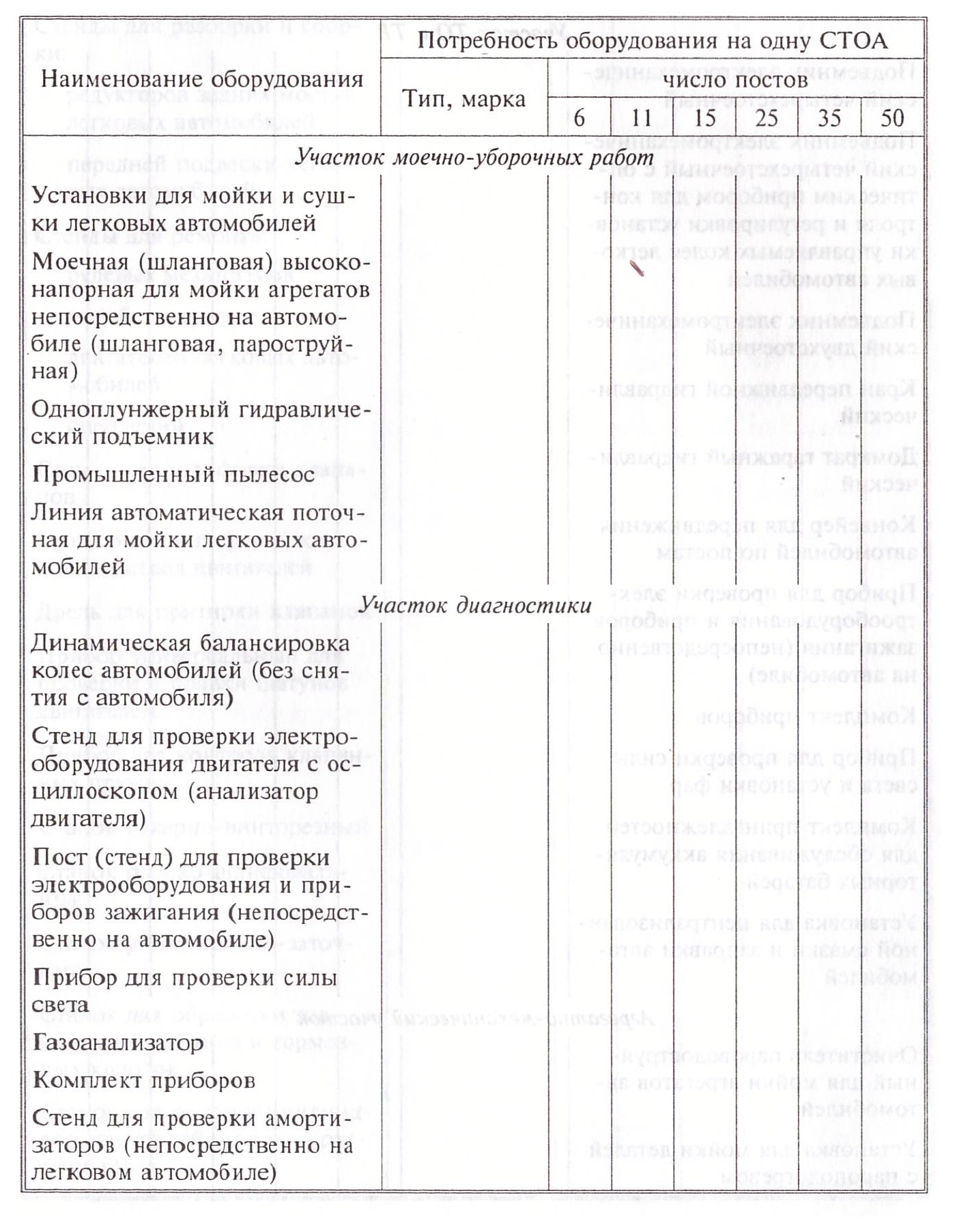 Продолжение таблицы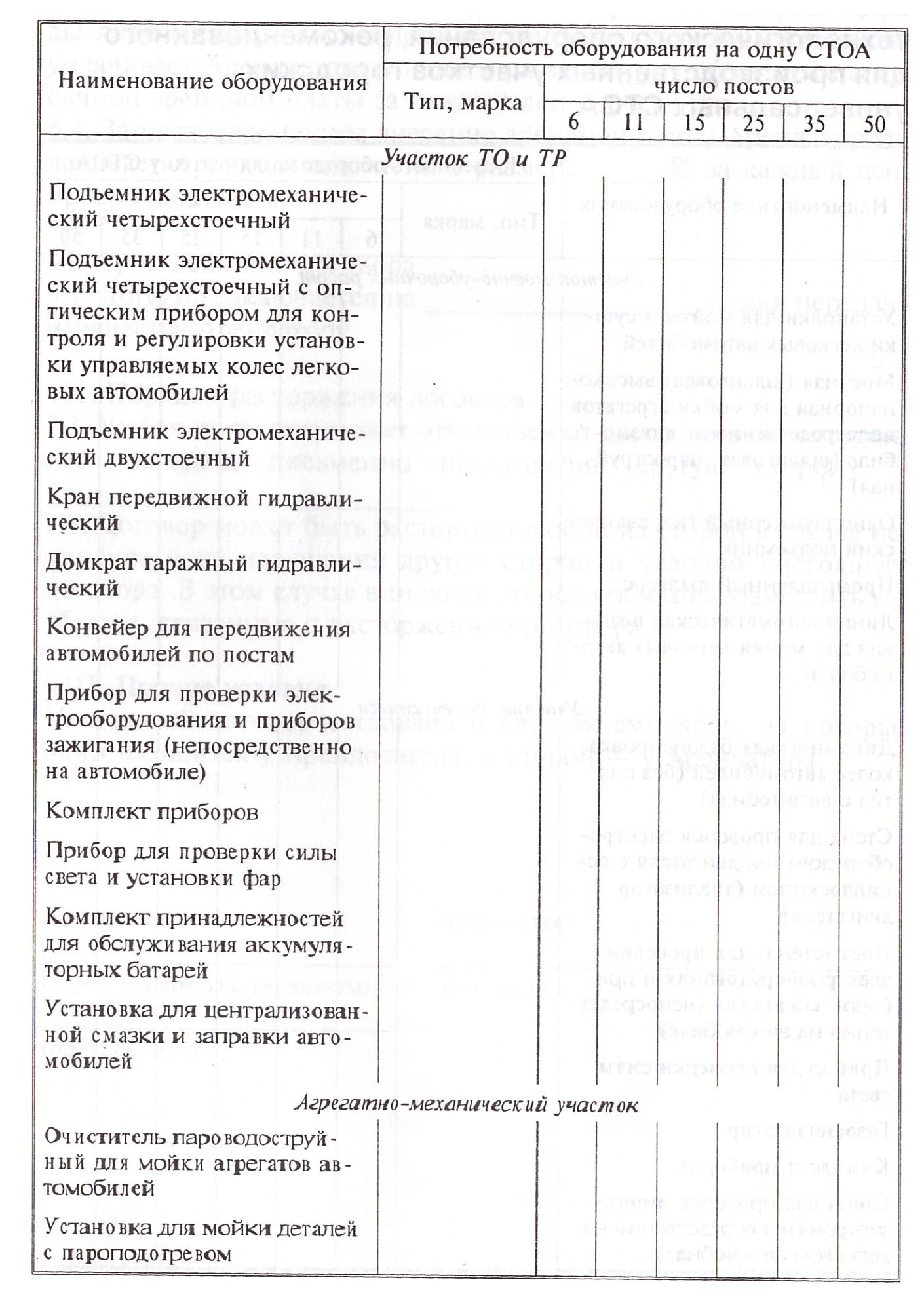 Продолжение таблицы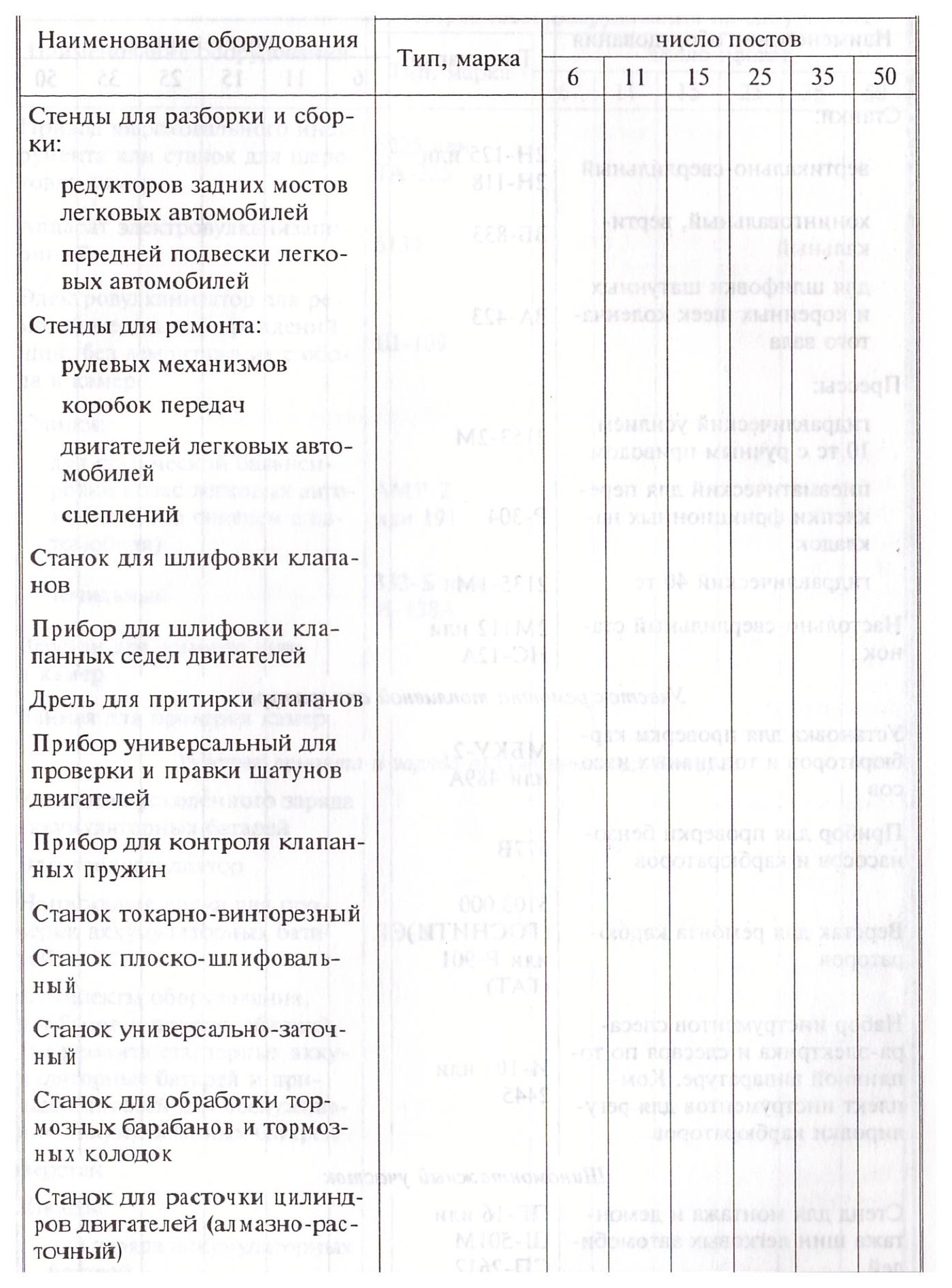 Продолжение таблицы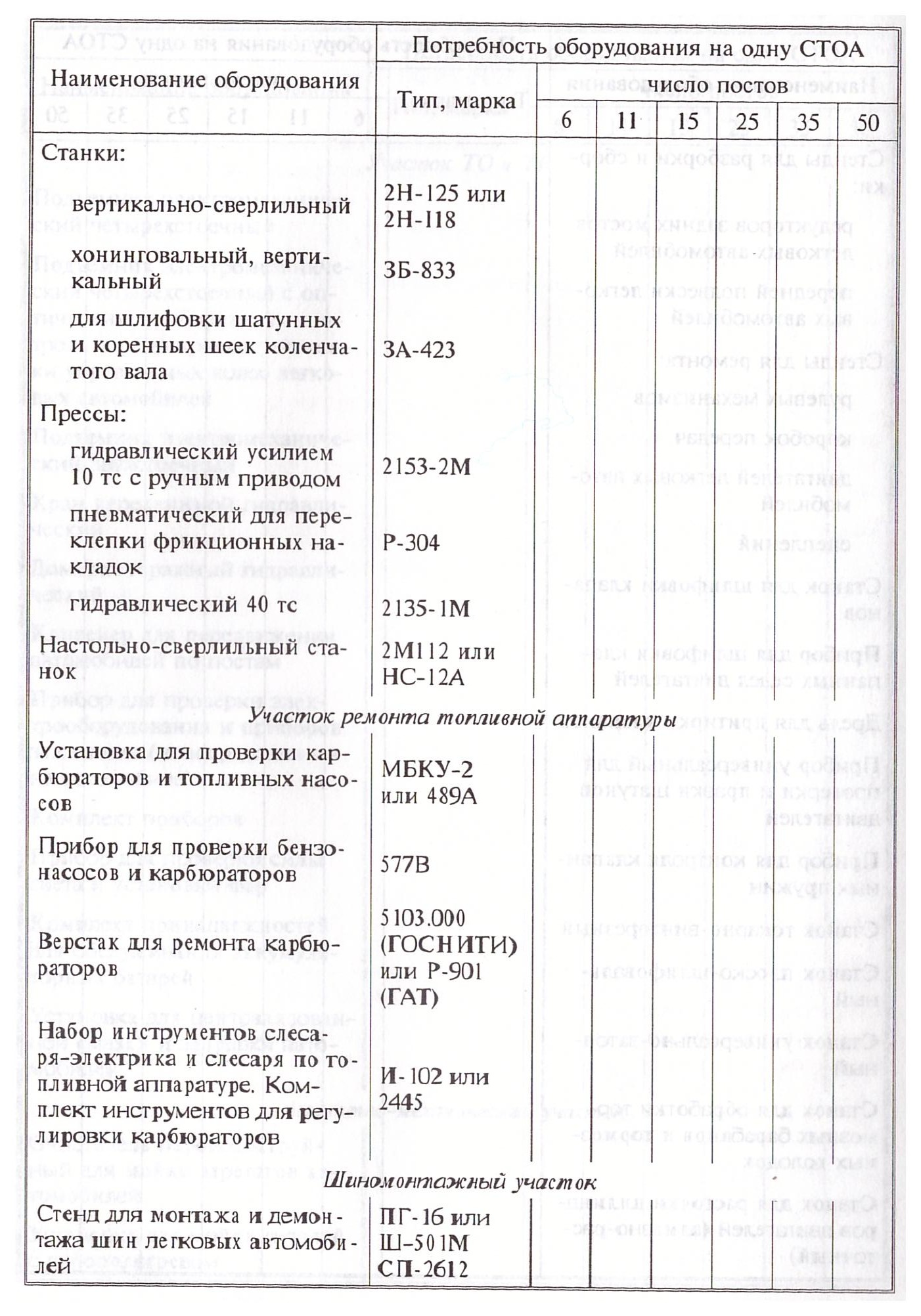 Продолжение таблицы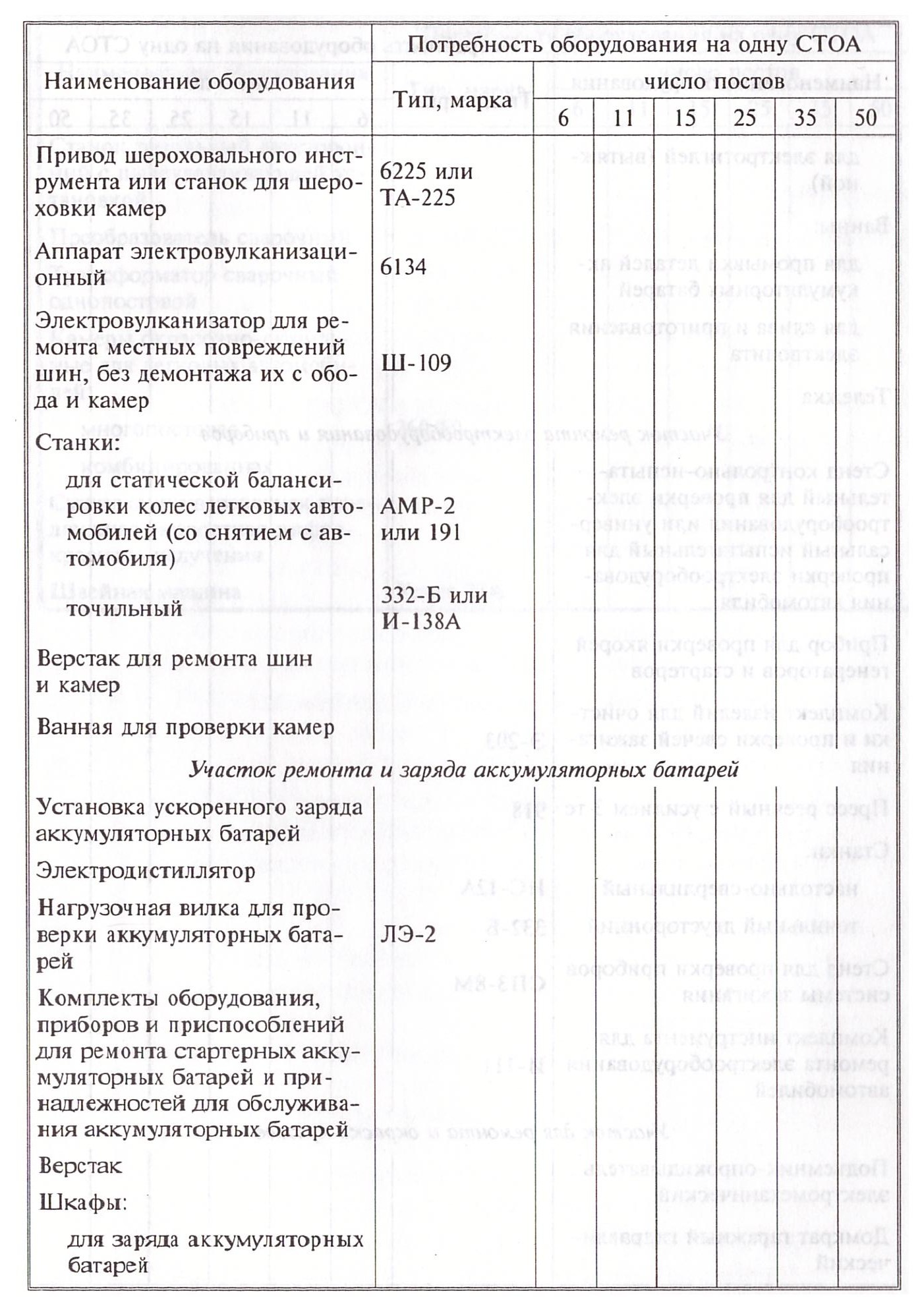 Продолжение таблицы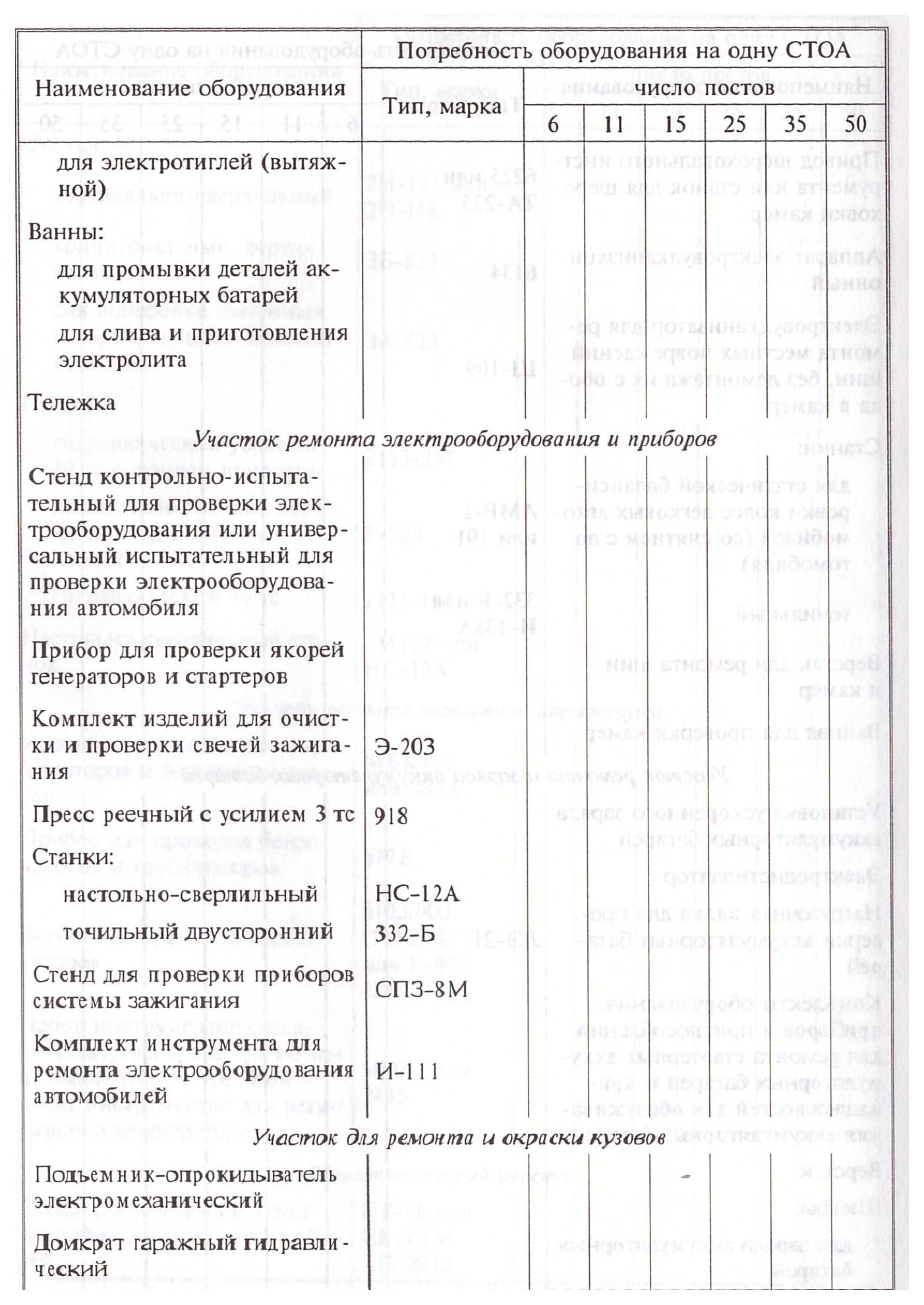 Продолжение таблицы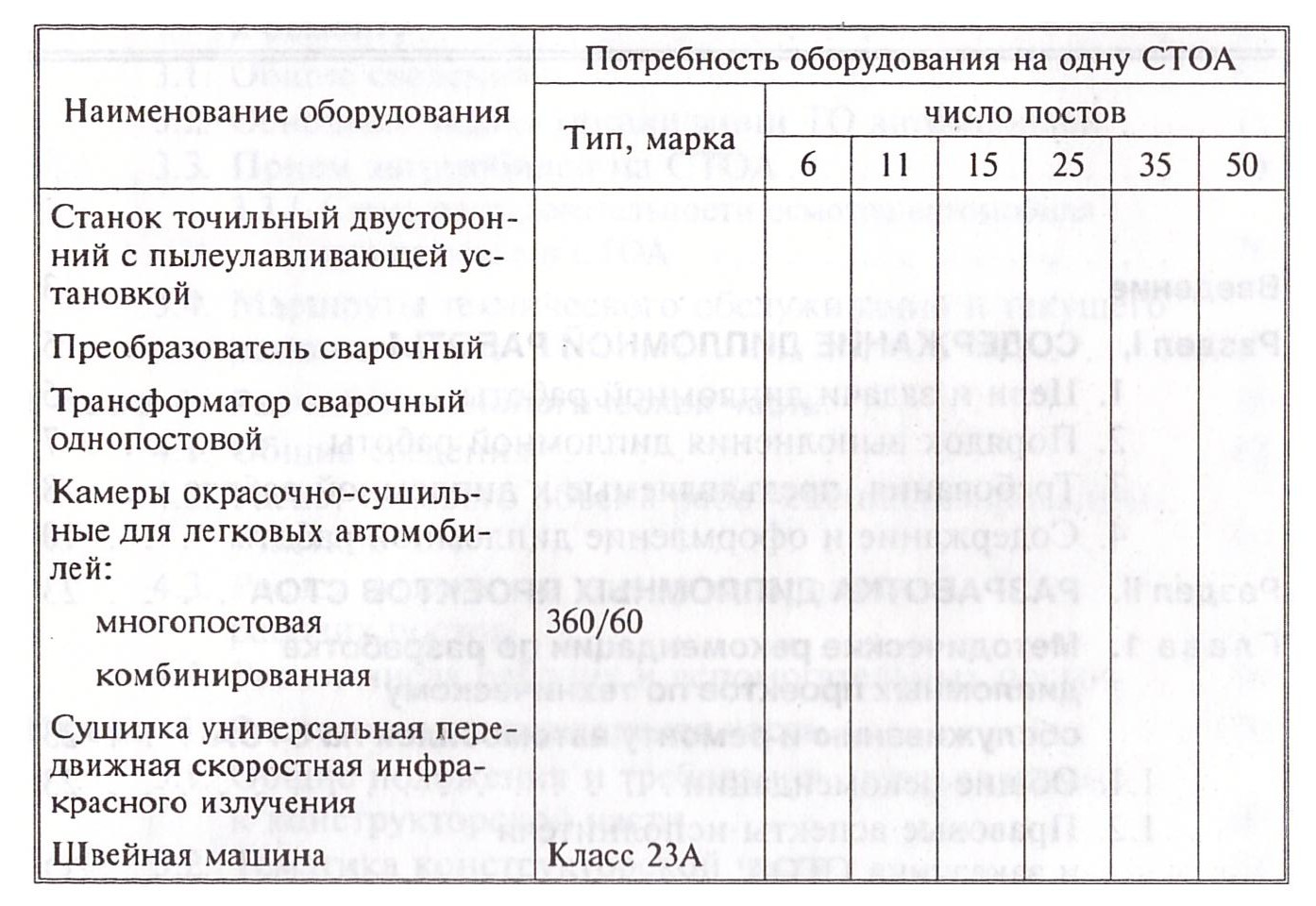 Приложение 5Примеры компоновок участков:Пример 1 - агрегатное отделение на 250 автомобилей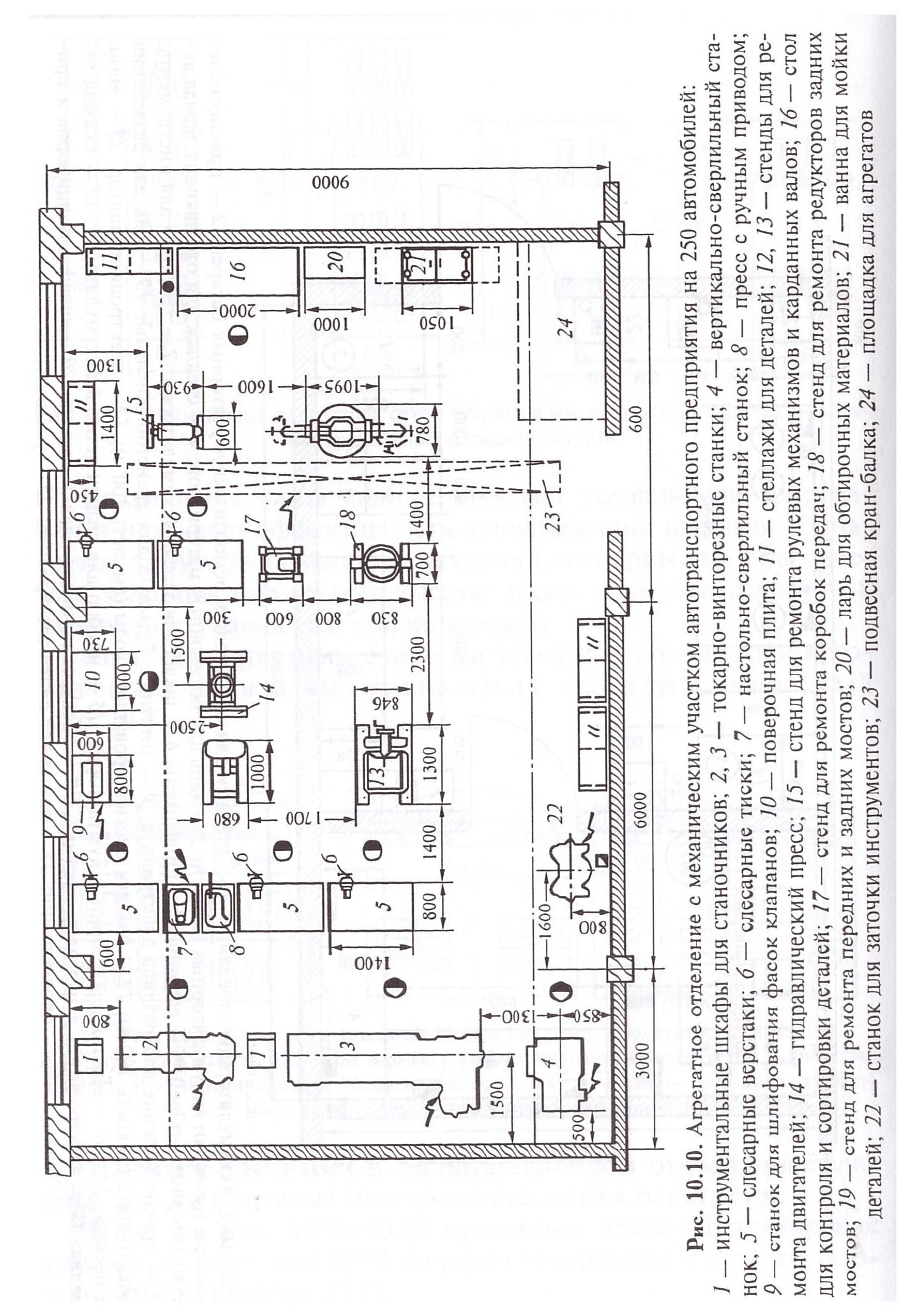 Пример 2 – агрегатный цех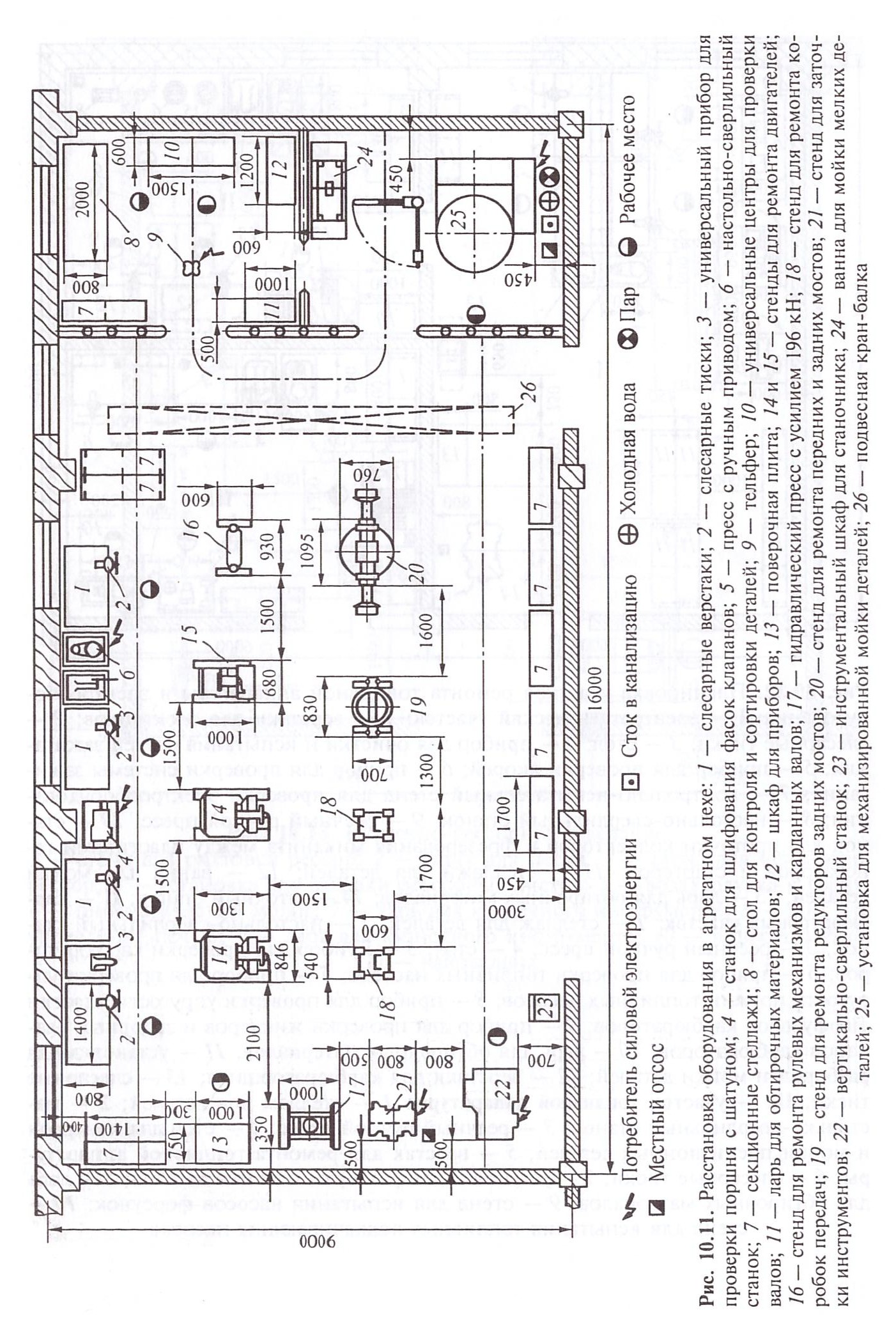 Пример 3 – участки топливной аппаратуры и электрооборудования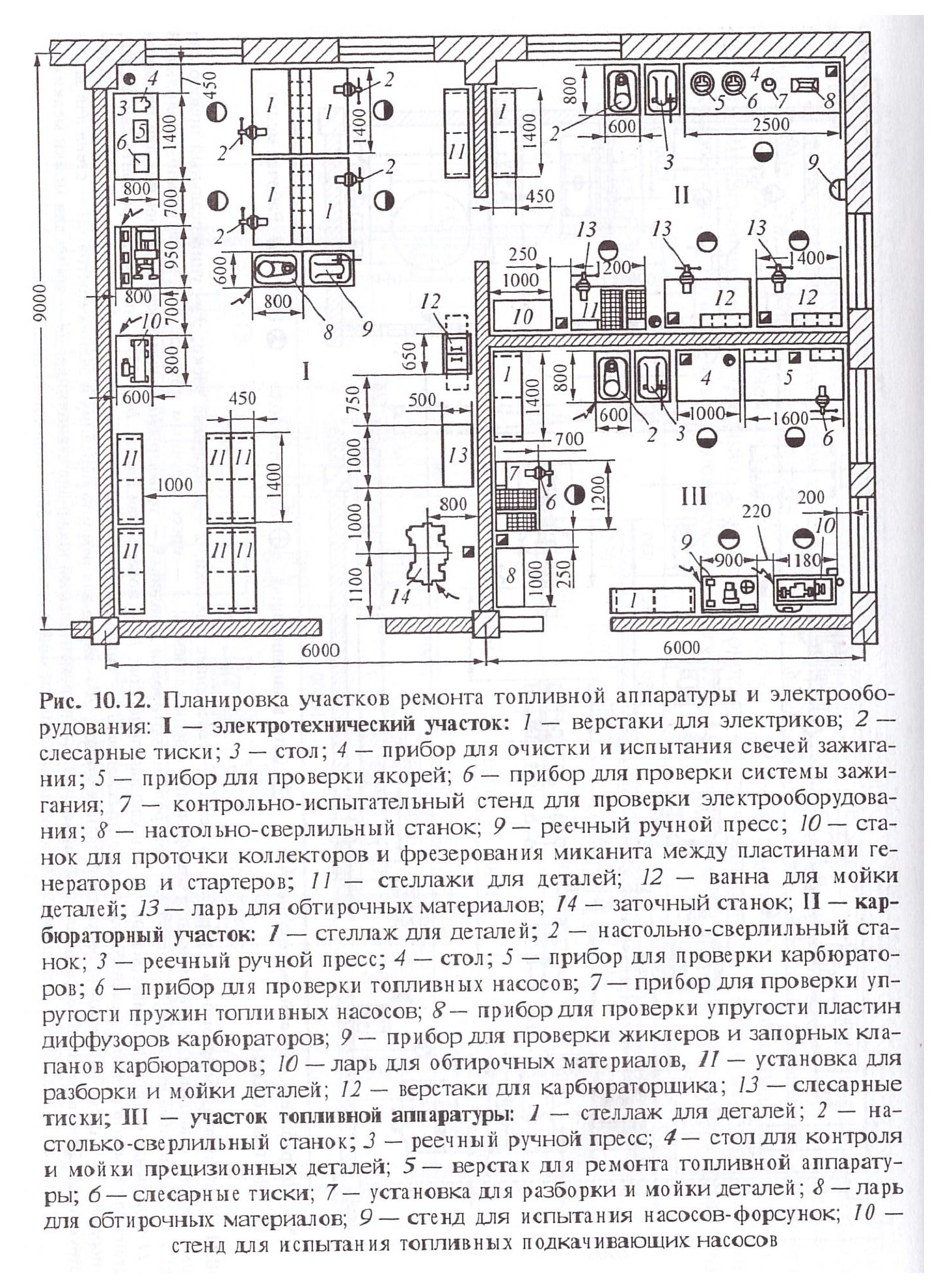 Пример 4 -  кузовной участок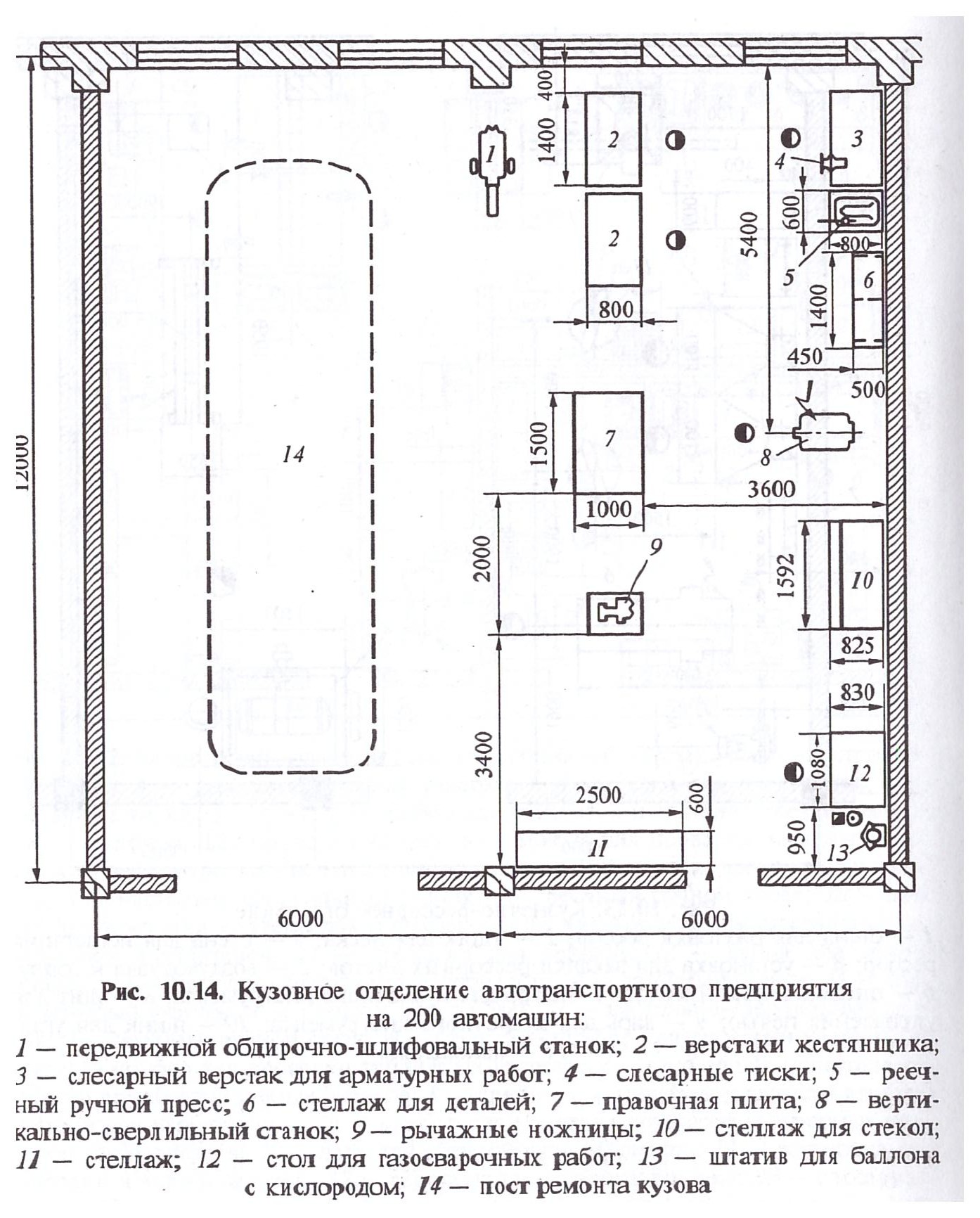 Пример 5 – шиномонтажный  участок  легковой  СТОА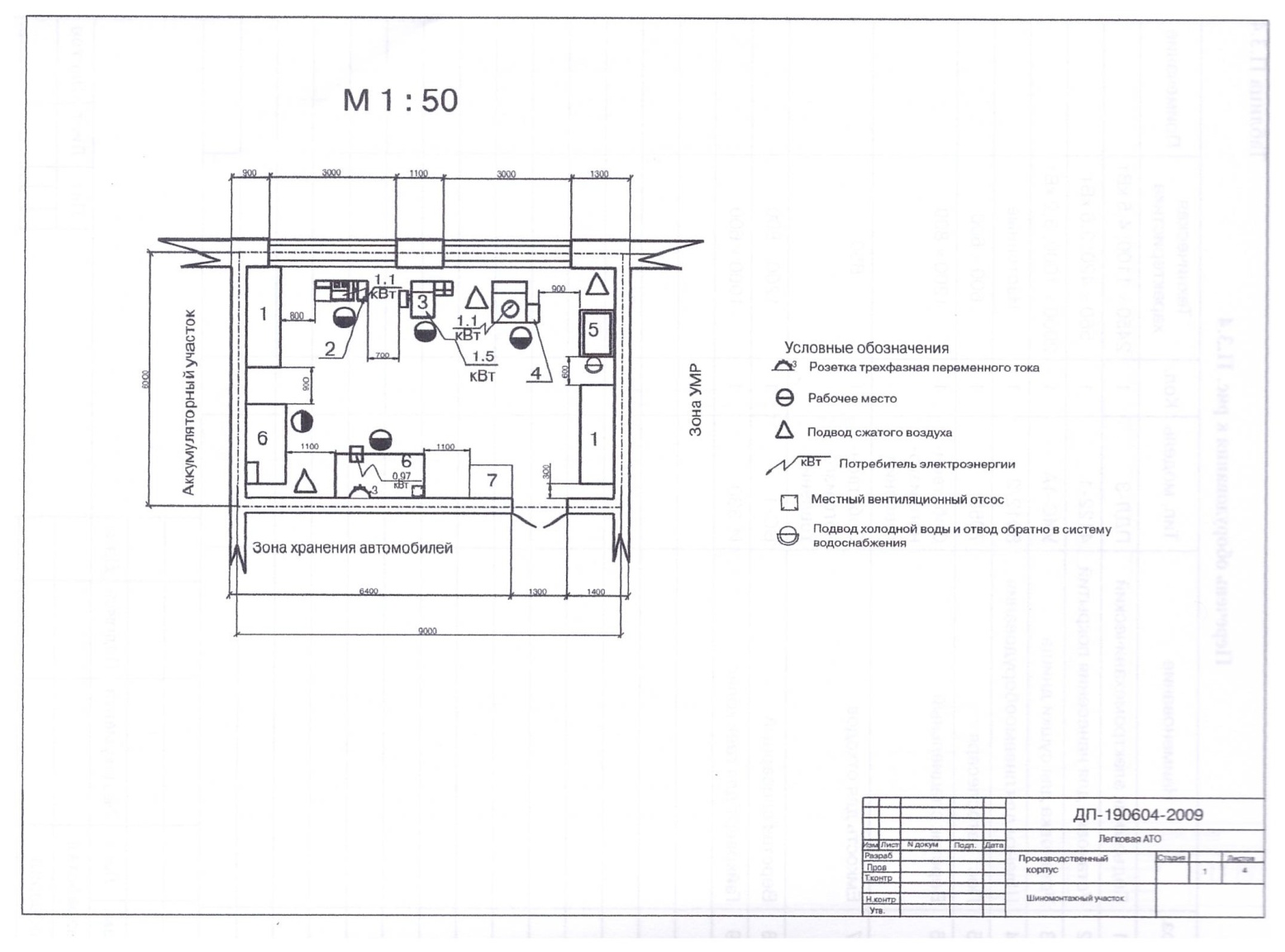 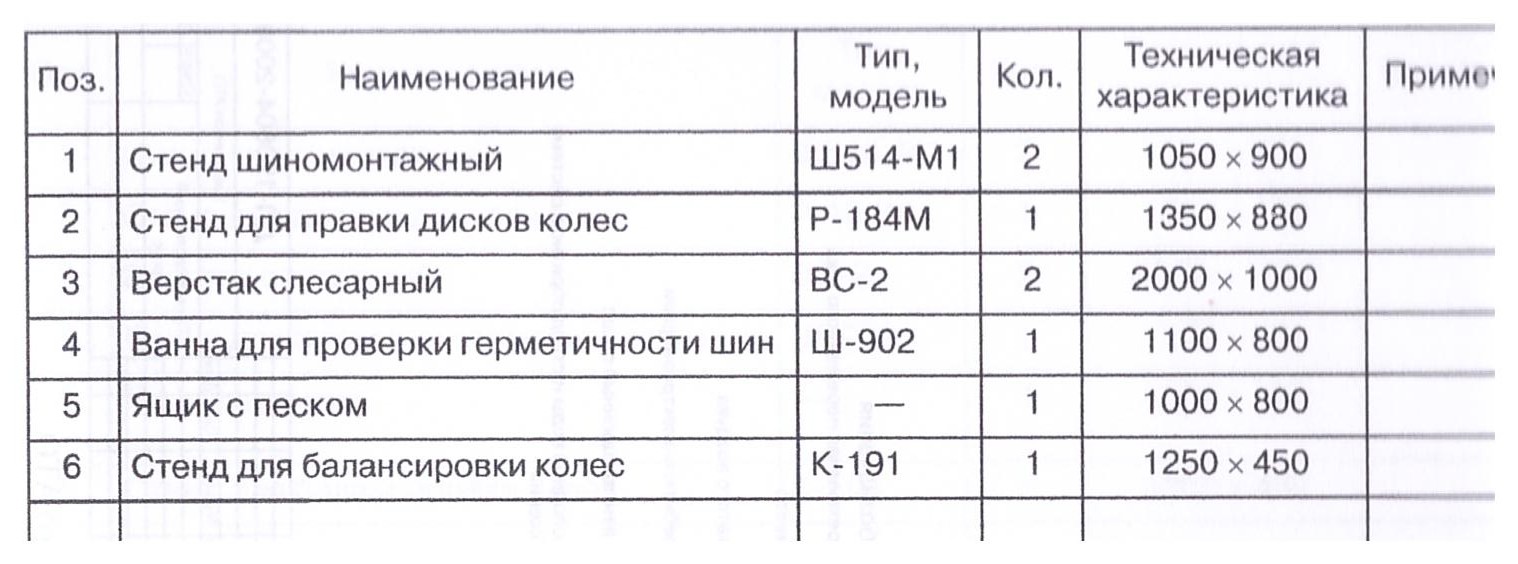 	Пример 6 – шиномонтажный участок смешанной АТО	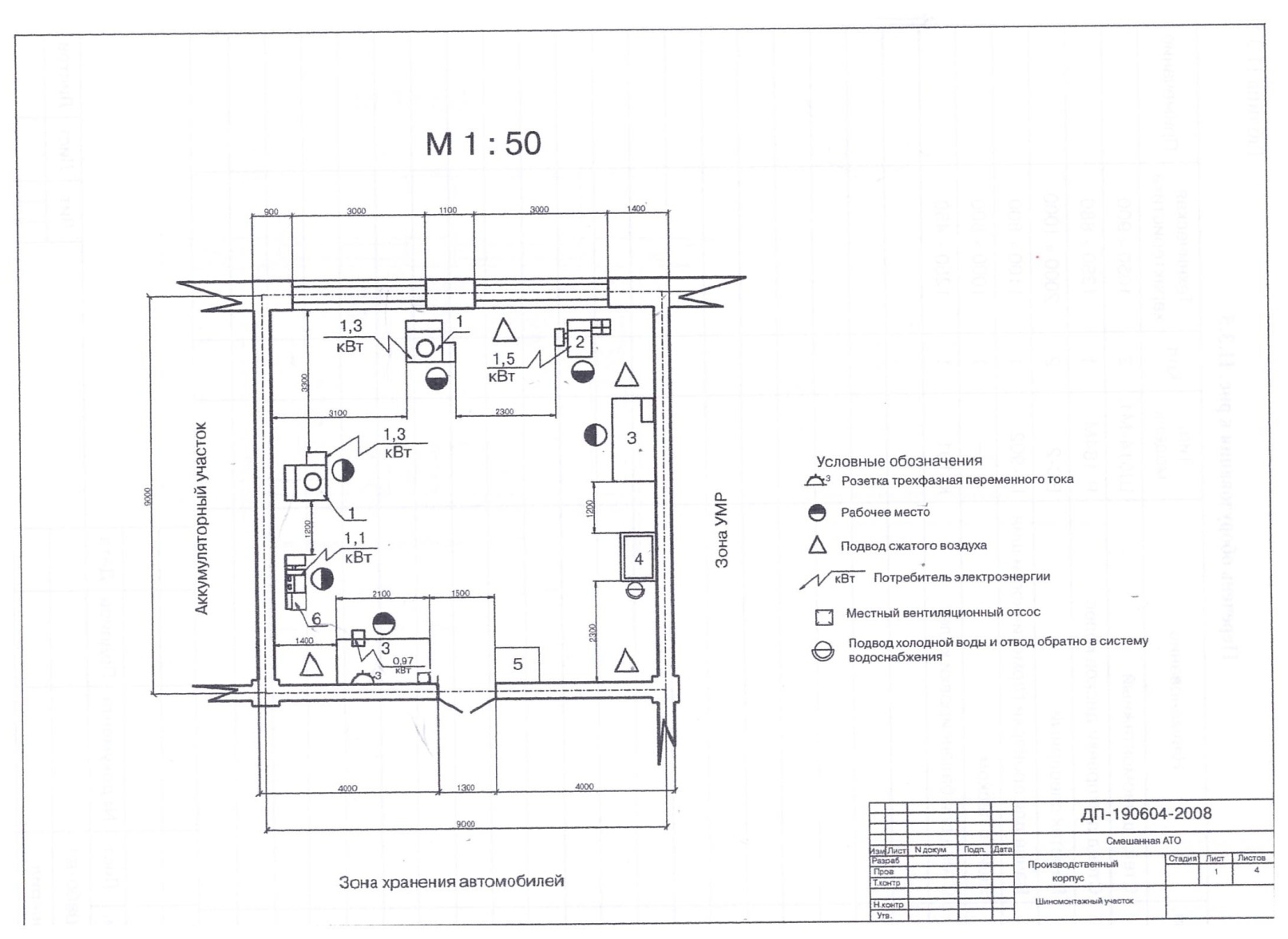 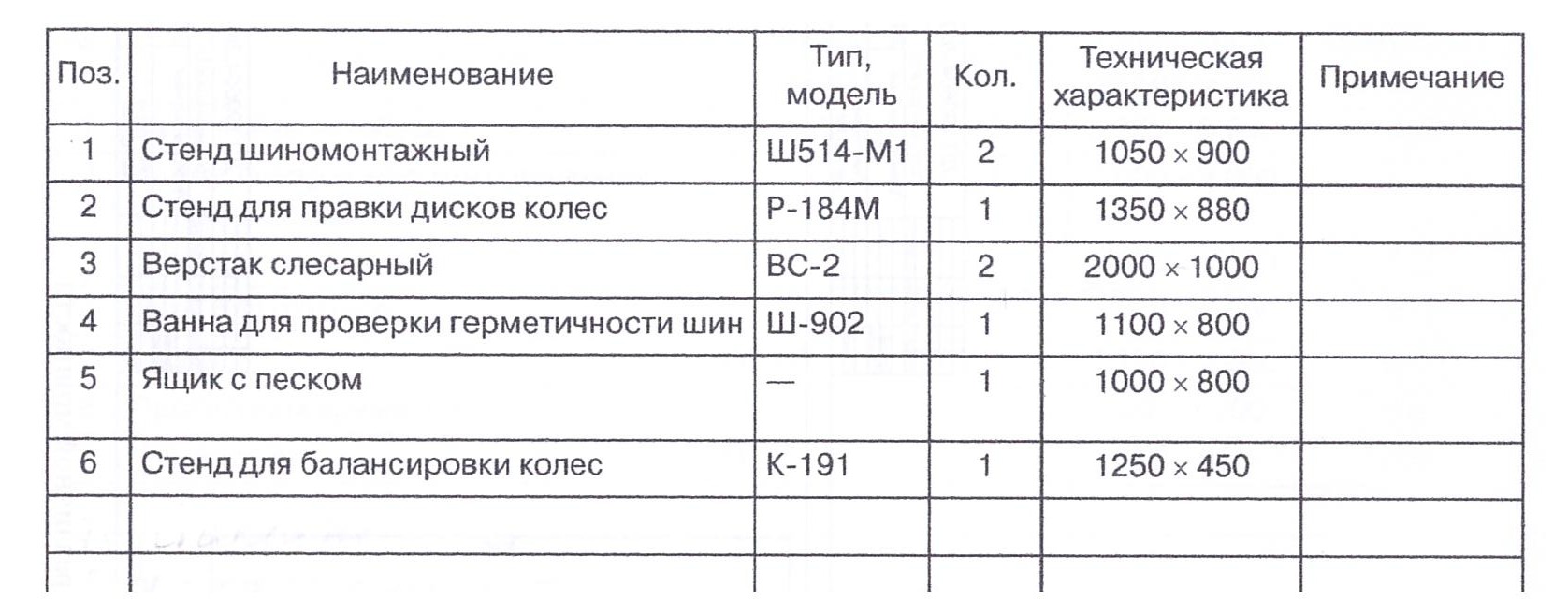 Пример 7 – планировка участка УМР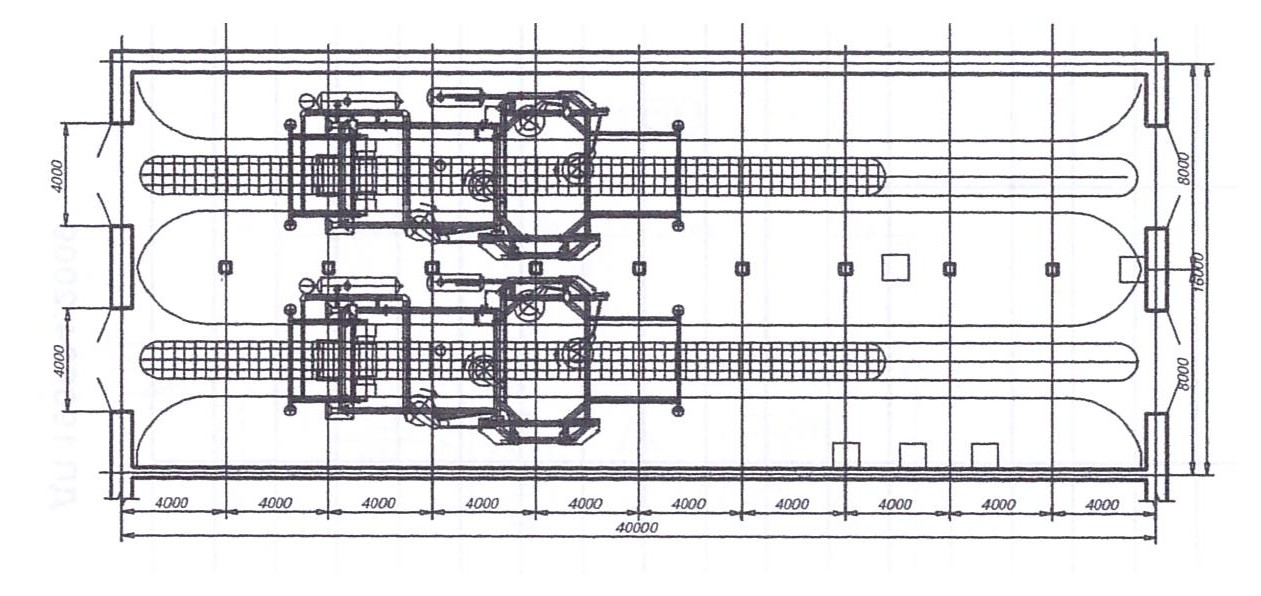 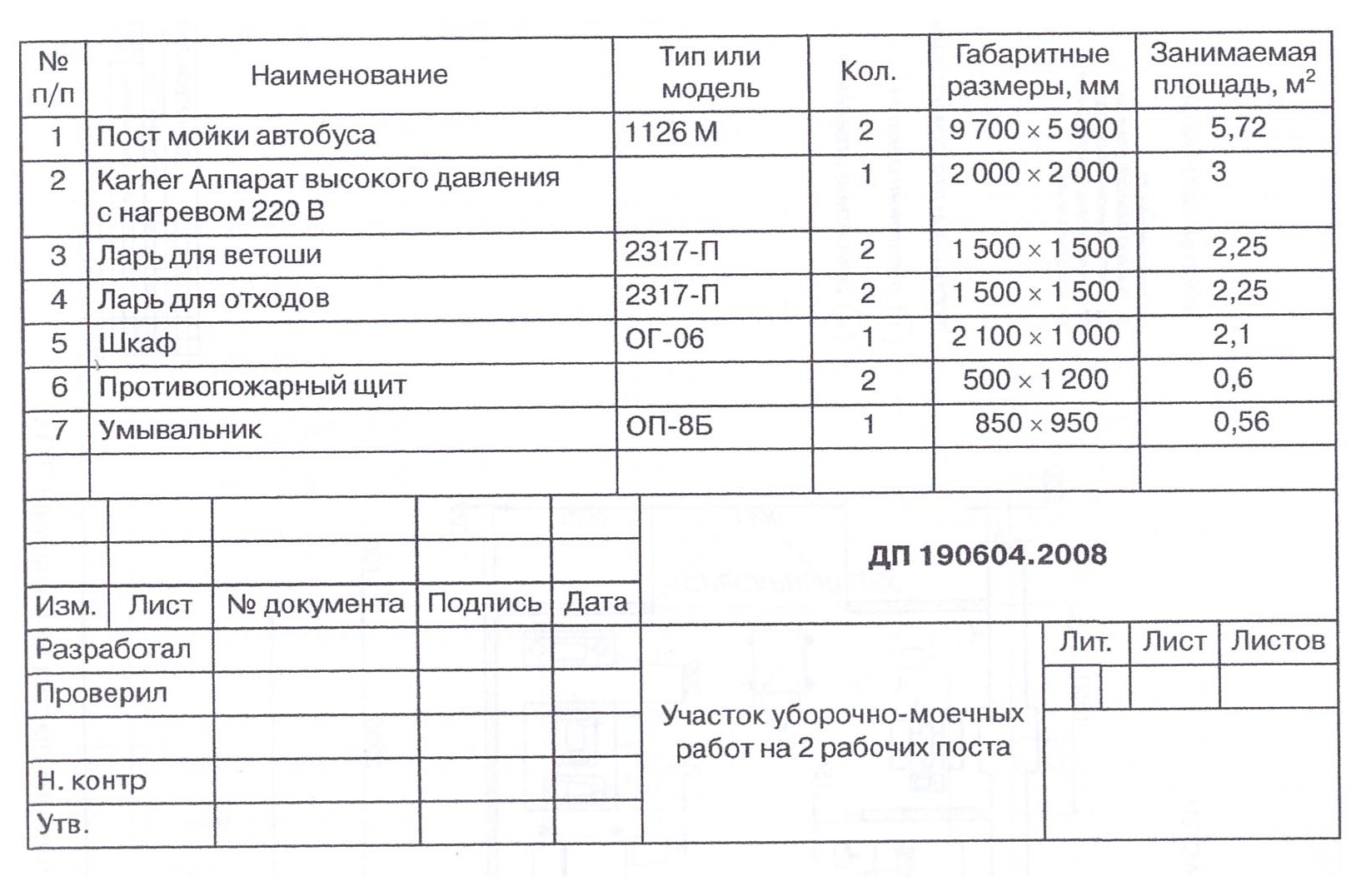 Приложение 6Влияние повышения уровня механизации на сокращение потерь времени ТО и ТРПриложение 7                                          Примерные значения коэффициентов простейшей механизации И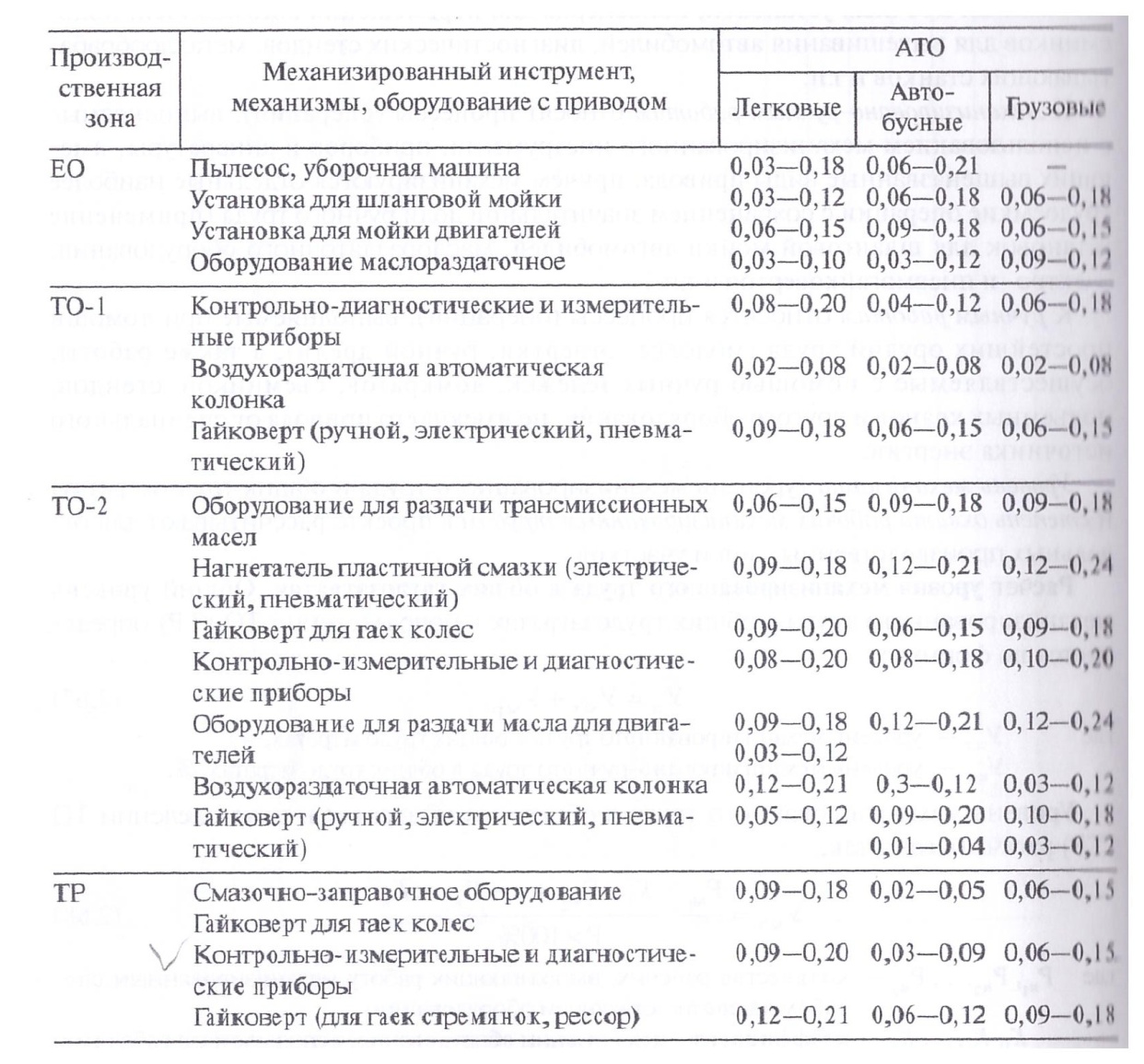 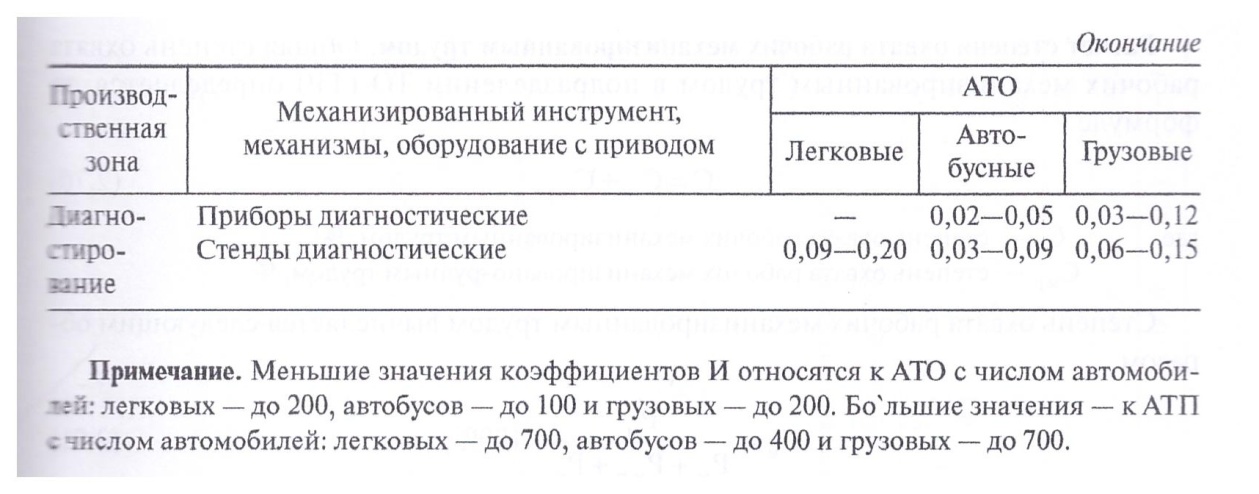                         Приложение 8                      Примерные значения коэффициентов простейшей механизации оборудования  К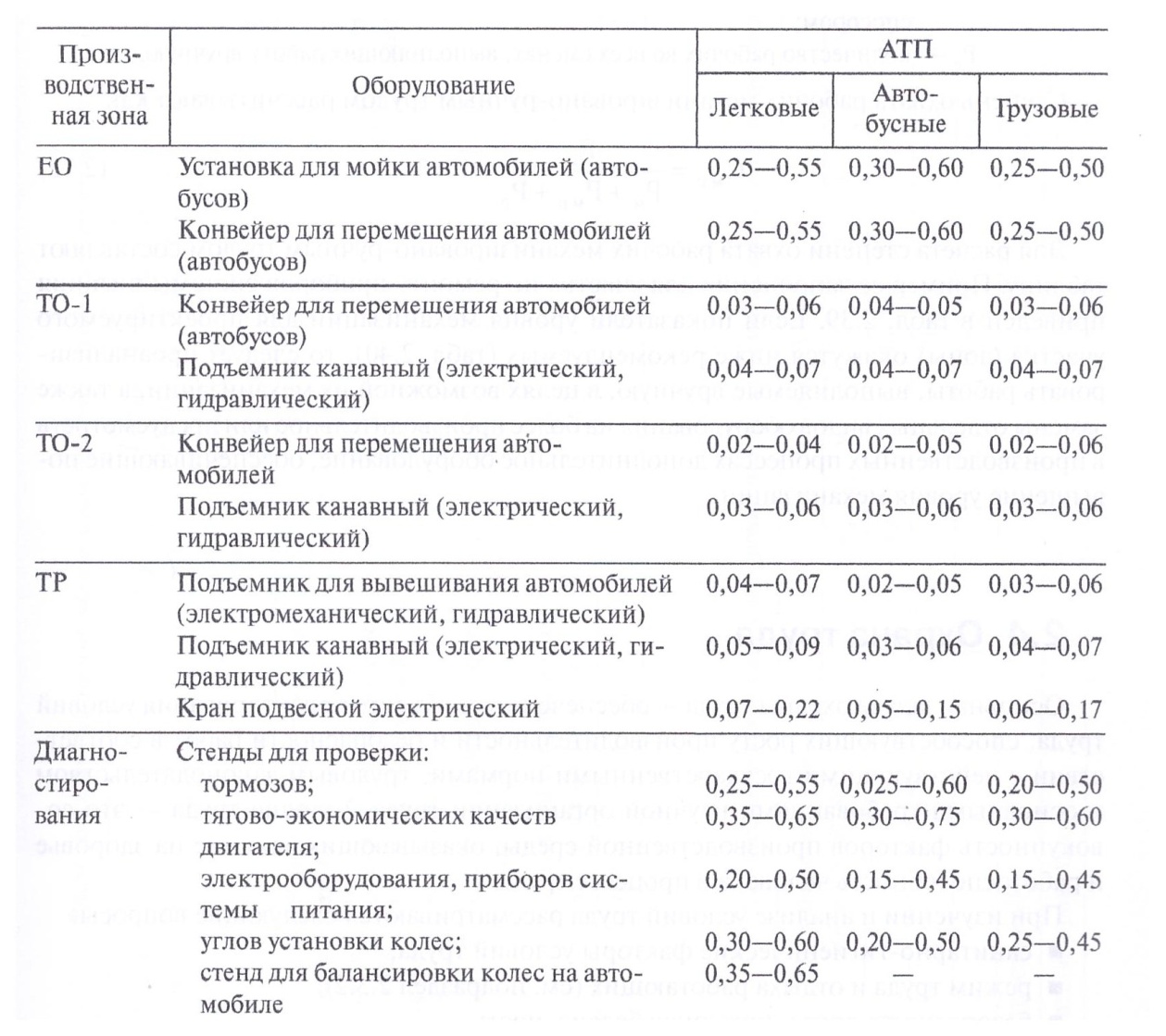 Приложение 9Условные обозначения на планировочных чертежах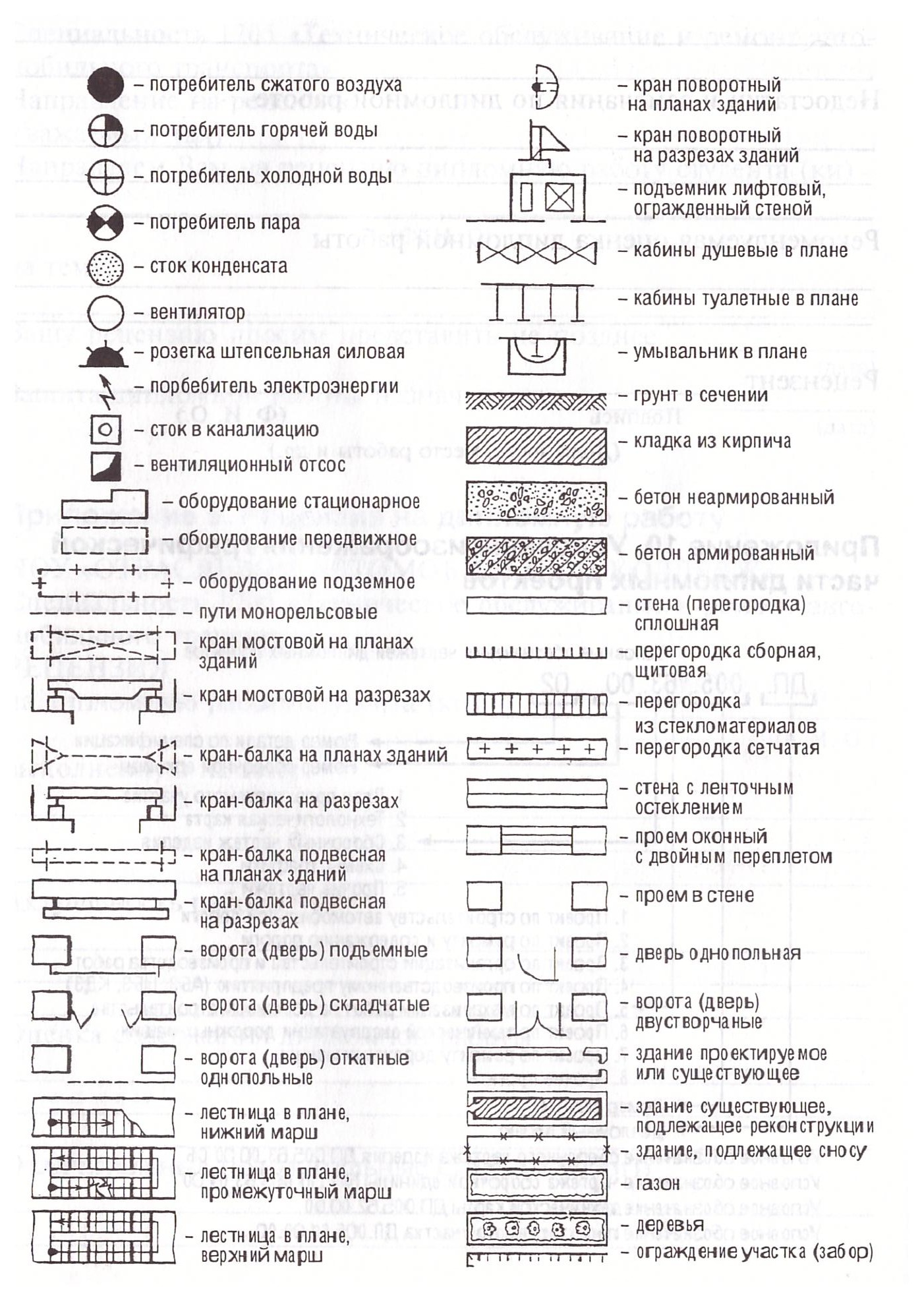 Приложение 10Пример оформления списка литературыПоложение о техническом обслуживании и ремонте подвижного состава автомобильного транспорта. - М., Транспорт, 1986.Общесоюзные нормы технологического проектирования предприятий автомобильного транспорта (ОНТП-01-91). - М., Минавтотранс РСФСР, 1991.Руководство по диагностике технического состояния подвижного состава автомобильного транспорта, РД-200-РСФСР-15-0150-81. - М., Минавтотранс РСФСР, 1982.Типовые проекты организации труда на производственных участках автотранспортных предприятий, I и II части. - М., ЦНОТ и УП Минавтотранс РСФСР, 1985.Специализированное технологическое оборудование. Номенклатурный каталог. - М., ЦБНТИ Минавтотранс РСФСР, 1986.Каталог «ГАРО», 2014.Напольский Г.М. Технологическое проектирование автотранспортных предприятий и станций технического обслуживания. - М., Транспорт, 1993.Методическое пособие для дипломного проектирования специальности 190604.51. -Ярославль, ЯАМТ, 2004.Методическое пособие для дипломного проектирования специальности 23.02.03. «Техническое обслуживание и ремонт автомобильного транспорта» - Ярославль, ЯАК , 2015. Девисилов В.А. Охрана труда. - М., Форум: ИНФРА – М, 2012Туревский И.С. Техническое обслуживание автомобилей: Учеб. пособие. Книги 1 и 2. М.: Форум: ИНФРА-М, 2011.Епифанов Л.И., Епифанова Е.А. Техническое обслуживание и ремонт автомобилей: учебное пособие -  2-е изд. перераб. и доп. — М.: ИД «ФОРУМ»: ИНФРА-М, 2009.Туревский И.С. Дипломное проектирование автотранспортных предприятий: Учеб. пособие.  М.: Форум: ИНФРА-М, 2014.Колумбаев Б.Д., Туревский И.С. Дипломное проектирование станций технического обслуживания автомобилей: Учеб. пособие.  М.: Форум: ИНФРА-М, 2010.Светлов М.В., Светлова И.А. Техническое обслуживание и ремонт автомобильного транспорта. Дипломное проектирование: Учеб. пособие.  М.: КНОРУС, 2015.Одобрены и рекомендованыпредметно-цикловой комиссией транспортных средствПротокол №____от «____»______________ 2018 гПредседатель ПЦК_______________ О.Н. АбрамоваМетодические указания по выполнению курсового проекта разработаны на основе Федерального государственного образовательного стандарта (далее – ФГОС) по специальности среднего профессионального образования (далее СПО) 23.02.03.Техническое обслуживание и ремонт автомобильного транспорта по программе базовой подготовки УТВЕРЖДАЮ        Заместитель  директора  по учебной работе        ___________________________ А.И. ЕлкинВведениеВведениеВведение411Общие указания по выполнению курсового проекта41.1Цели и задачи выполнения курсового проекта41.2Тематика курсовых проектов по ТО и ремонту автомобилей51.3Структура  курсового проекта522Содержание частей курсового проекта6ВведениеВведение61Аналитическая часть 62Расчетно-технологическая часть93Организационно -  технологическая часть16ЗаключениеЗаключение25Список литературыСписок литературы25Графическая частьГрафическая часть26Список литературыСписок литературыСписок литературы26ПриложениеПриложениеПриложение28Марка/модель автомобиля с указанием количества (для АТП)Объем двигателя, л (для СТОА)/Среднесуточный пробег (для АТП)Коэффициент пробега до кап. ремонта (для АТП)Вес автомобиля, кгДлина автомобиля, мШирина автомобиля, мПлощадь автомобиля, м2НаименованиеТип или модельКол-воСтоимость, руб.НаименованиеМодель или ГОСТКоличествоИсходные данныеУсловныеобозначенияТип СТОАгородскаягородскаягородскаяКоличество постов на СТОАХ12ед.Количество рабочих дней в году Дрг353дн.Количество смен работы С1,5ед.Продолжительность смены  τсм8чКлимат -умеренный–Проектируемый участок (зона)Зона ТРЗона ТРЗона ТР1Дзержинский167 957 чел.2Заволжский120 636 чел.3Кировский55 995 чел.4Красноперекопский69 571 чел.5Ленинский60 515 чел.6Фрунзенский133 405 чел.Общее число рабочих  постов5101520Число комплексно обслуживаемых автомобилей в год0,811,001,091,2Тип СТО и подвижного составаУдельная трудоёмкость ТО и ТР,челч/1000км,tТО-ТРРазовая трудоемкость на один заезд, челчРазовая трудоемкость на один заезд, челчРазовая трудоемкость на один заезд, челчРазовая трудоемкость на один заезд, челчРазовая трудоемкость на один заезд, челчТип СТО и подвижного составаУдельная трудоёмкость ТО и ТР,челч/1000км,tТО-ТРТО и ТРМойка и уборка,tУМРПриёмка и выдача,tПВПредпродажная подготовка,tПППротивокоррозионнаяобработка,tПКЛегковые автомобили:особо малого классамалого классасреднего класса2,02,32,7–––0,150,20,250,150,20,253,53,53,53,03,03,0СТО грузовых   автомобилей и автобусов   (независимо от класса и    грузоподъёмности)–2,80,250,3––Характеристика природно-климатических условий районаПериодичность ТОУдельная трудоемкость текущего ремонтаУмеренный 1,01,0Умеренно теплый, умеренно теплый влажный, теплый влажный 1,00,9Жаркий сухой, очень жаркий сухой 0,91,1Умеренно холодный 0,91,1Холодный 0,91,2Очень холодный 0,81,1Количество рабочих постов на СТОАКоэффициент корректирования нормативов трудоемкости – К2До 5 1,05Свыше 5 до 10 1,0Свыше 10 до 15 0,95Свыше 15 до 25 0,9Свыше 25 до 30 0,85Свыше 35 0,8Виды работПроцентное соотношение при количестве рабочих постовПроцентное соотношение при количестве рабочих постовПроцентное соотношение при количестве рабочих постовПроцентное соотношение при количестве рабочих постовПроцентное соотношение при количестве рабочих постовВиды работдо 5 вкл.св. 5 до. 10св. 10 до 20св. 20 до 30св. 30Контрольно-диагностические работы (двигатель, тормоза, электрооборудование, анализ выхлопных газов)65443Техническое обслуживание в полном объеме352515106Смазочные работы54322Регулировка углов управления колес105443Ремонт и регулировка тормозов105332Электротехнические работы55443Работы по системе питания55443Аккумуляторные работы12222Шиномонтажные работы75211Ремонт узлов, систем и агрегатов1610888Кузовные и арматурные работы (жестяницкие, медницкие, сварочные)-10252835Окрасочные и противокоррозийные работы-10162025Обойные работы-1332Слесарно-механические работы-8765Итого:100100100100100Наименование видов работ ТО и ТРПроцентное соотношение по видам работПроцентное соотношение по видам работНаименование видов работ ТО и ТРпостовыеучастковыеКонтрольно-диагностические работы (двигатель, тормоза, электрооборудование, анализ выхлопных газов)100-Техническое обслуживание в полном объеме100-Смазочные работы100-Регулировка углов управления колес100-Ремонт и регулировка тормозов100-Электротехнические работы8020Работы по системе питания7030Аккумуляторные работы1090Шиномонтажные работы3070Ремонт узлов, систем и агрегатов5050Кузовные и арматурные работа (жестяницкие, медницкие, сварочные)7525Окрасочные работы100-Слесарно-механические работы-100Уборочно-моечные работы.100-Антикоррозийное покрытие автомобилей100-2ПродолжительностьПродолжительностьГодовой фонд времени рабочих, чГодовой фонд времени рабочих, ч2Рабочей недели, чОсновного отпуска, днНоминальный (Фрм)Эффективный (Фрв)Уборщик и мойщик подвижного состава401520701860Слесарь по ТО и ТР подвижного 0,остава, обойщик, столяр-деревообработчик, жестянщик, станочник по металлообработке, слесарь по ремонту агрегатов, узлов и деталей, смазщик-заправщик, электрик, слесарь по ремонту приборов системы питания (кроме двигателей, работающих на этилированном бензине), шиномонтажник, слесарь по ремонту оборудования и инструментов.401820701840Кузнец-рессорщик, медник, газоэлект-росварщик, слесарь по ремонту приборов системы питания двигателей, работающих на этилированном бензине, вулканизаторщик, аккумуляторщик402420701820Маляр362418301610Виды работРаспределение трудоемкости,%Распределение трудоемкости,Чел-чКоличество исполнителейКвалификация (разряд)ДиагностическиеКрепежныеРегулировочныеЭлектротехническиеПо системе питанияШинныеСмазочные, заправочно-очистительныеИтого:100%Виды работРаспределение трудоемкости,%Распределение трудоемкости,Чел-чКоличество исполнителейКвалификация (разряд)Замена и регулировка узлов автомобиляЗамена агрегатов и узлов трансмиссииЗамена узлов и деталей ходовой частиЗамена и регулировка приборов освещения, электрооборудования и системы питанияЗамена узлов и деталей рулевого управления и регулировки узлов установки управляемых колесЗамена и регулировка узлов и деталей тормозной системыЗамена и перестановка колесЗамена деталей кабины и кузоваПрочие работыИтого:100%НаименованиеТип или модельКол-воРазмеры в плане, ммОбщая площадь, м2Стоимость, руб.Итого:Итого:Итого:Итого:Fоб.НаименованиеМодель или ГОСТКоличество№ п/пНаименование подразделенийКоэффициент плотности1Зоны ТО и ремонта4,52Кузнечно-рессорный цех4,5-5,53Сварочный цех4,0-5,04Моторный агрегатный, шиномонтажный, вулканизационный цеха3,5-4,55Слесарно-механический, аккумуляторный, карбюраторный, электротехнический цеха3,0-4,0Тип автотранспортного предприятияСтепень охвата рабочих механизированным трудом, %Степень охвата рабочих механизированным трудом, %Степень охвата рабочих механизированным трудом, %Уровень механизированного труда в общих трудозатратах, %Уровень механизированного труда в общих трудозатратах, %Уровень механизированного труда в общих трудозатратах, %Тип автотранспортного предприятияСМСМРСУМТУМРУМАТП для легковых автомобилейАТП для легковых автомобилейАТП для легковых автомобилейАТП для легковых автомобилейАТП для легковых автомобилейАТП для легковых автомобилейАТП для легковых автомобилей200 ед.20,834,054,812,84,617,4400 ед.23,038,061,014,46,120,5АТП для автобусовАТП для автобусовАТП для автобусовАТП для автобусовАТП для автобусовАТП для автобусовАТП для автобусов200 ед.17,828,246,07,72,810,5400 ед.21,435,857,211,35,216,5АТП для грузовых автомобилейАТП для грузовых автомобилейАТП для грузовых автомобилейАТП для грузовых автомобилейАТП для грузовых автомобилейАТП для грузовых автомобилейАТП для грузовых автомобилей200 ед.19,632,051,610,03,713,7400 ед.22,237,259,412,76,018,7Тип автомобилейВид работВид работВид работВид работТип автомобилейЕОТО-1ТО-2ТРЛегковые0,6-0,71,6-1,81,4-1,71,4-1,5Грузовые0,9-1,11,8-2,02,1-2,31,8-2,0Автобусы0,8-0,91,6-1,71,5-1,61,5-1,6№Признаки неисправностиСпособы устраненияНеисправность №1Неисправность №1Причина неисправностиСпособ устраненияНеполное выключение сцепления - сцепление «ведет»Неполное выключение сцепления - сцепление «ведет»При работе двигателя на холостых оборотах, включенный прямой передаче и выключенном сцеплении вторичный вал коробки передач не должен вращатьсяДля проведения проверки необходимо снять карданную передачу и вставить в задний картер коробки передач отдельную скользящую вилку карданной передачи для предотвращения течи маслаНаличие воздуха в гидравлическом приводе сцепленияПрокачать гидравлическую систему привода сцепления, убедиться, что перемещение конца вилки - не менее 14 ммЗаедание ступицы ведомого диска на шлицах первичного валаУстранить заедание на шлицах (зачистить шлицы)Коробление ведомого дискаЗаменить ведомый диск или выправить егоНеодновременное нажатие подшипника выключения сцепления на рычаги выключения сцепленияОтрегулировать взаимное расположение концов рычагов выключения сцепленияНеполное включение сцепления - сцепление буксует Неполное включение сцепления - сцепление буксует Ослабление нажимных пружин. Замасливание фрикционных накладок ведомого дискаЗаменить пружины новыми. Заменить ведомый диск или фрикционные накладки. В случае небольшого замасливания промыть поверхность накладок керосином и зачистить мелкой шкуркойЧрезмерный износ фрикционных накладок (до заклепок), рабочих поверхностей маховика и нажимного дискаЗаменить фрикционные накладки или ведомый диск. Заменить маховик или нажимной диск или устранить на них задиры и кольцевые риски механической обработкой Засорено или перекрыто кромкой манжеты компенсационное отверстие главного цилиндра из-за набухания манжетыПромыть рабочей жидкостью главный цилиндр или заменить манжетуВиды работЛегковые автомобилиАвтобусыГрузовые автомобилиВнедорожные автомобилиПрицепы и полуприцепыЕЖЕДНЕВНОЕ ОБСЛУЖИВАНИЕЕЖЕДНЕВНОЕ ОБСЛУЖИВАНИЕЕЖЕДНЕВНОЕ ОБСЛУЖИВАНИЕЕЖЕДНЕВНОЕ ОБСЛУЖИВАНИЕЕЖЕДНЕВНОЕ ОБСЛУЖИВАНИЕЕЖЕДНЕВНОЕ ОБСЛУЖИВАНИЕУборочные80-9080-9070-9070-8060-75Моечные10-2010-2010-3020-3025-40ИТОГО:100100100100100ПЕРВОЕ ТЕХНИЧЕСКОЕ ОБСЛУЖИВАНИЕПЕРВОЕ ТЕХНИЧЕСКОЕ ОБСЛУЖИВАНИЕПЕРВОЕ ТЕХНИЧЕСКОЕ ОБСЛУЖИВАНИЕПЕРВОЕ ТЕХНИЧЕСКОЕ ОБСЛУЖИВАНИЕПЕРВОЕ ТЕХНИЧЕСКОЕ ОБСЛУЖИВАНИЕПЕРВОЕ ТЕХНИЧЕСКОЕ ОБСЛУЖИВАНИЕДиагностические12-165-98-105-93,5-4,5Крепежные40-4844-5232-3833-3935-45Регулировочные9-118-1010-128-108,5-10,5Смазочные, заправочно-очистительные17-219-2116-2620-2620-26Электротехнические4-64-610-138-107-8По системе питания2,5-3,52,5-3,53-66-8Шинные4-63,5-4,57-98-1015-17ИТОГО:100100100100100ВТОРОЕ ТЕХНИЧЕСКОЕ ОБСЛУЖИВАНИЕВТОРОЕ ТЕХНИЧЕСКОЕ ОБСЛУЖИВАНИЕВТОРОЕ ТЕХНИЧЕСКОЕ ОБСЛУЖИВАНИЕВТОРОЕ ТЕХНИЧЕСКОЕ ОБСЛУЖИВАНИЕВТОРОЕ ТЕХНИЧЕСКОЕ ОБСЛУЖИВАНИЕВТОРОЕ ТЕХНИЧЕСКОЕ ОБСЛУЖИВАНИЕДиагностические10-125-76-103-50,5-1Крепежные36-4046-5233-3738-4260-66Регулировочные9-117-917-1915-1718-24Смазочные, заправочно-очистительные9-119-1114-1814-1610-12Электротехнические6-86-88-126-81-1,5По системе питания2-32-37-1414-17Шинные1-21-22-32-32,5-3,5Кузовные18-2215-17ИТОГО:100100100100100ТЕКУЩИЙ РЕМОНТТЕКУЩИЙ РЕМОНТТЕКУЩИЙ РЕМОНТТЕКУЩИЙ РЕМОНТТЕКУЩИЙ РЕМОНТТЕКУЩИЙ РЕМОНТРаботы, выполняемые на постах зоны ремонтаРаботы, выполняемые на постах зоны ремонтаРаботы, выполняемые на постах зоны ремонтаРаботы, выполняемые на постах зоны ремонтаРаботы, выполняемые на постах зоны ремонтаРаботы, выполняемые на постах зоны ремонтаДиагностические1,5-2,51,5-2,01,5-2,01,5-2,01,5-2,0Регулировочные3,5-4,51,5-2,01,0-1,52,5-3,50,6-1,5Разборочно-сборочные28-3224-2832-3729-3228-31Работы, выполняемые в цехах (и частично на постах)Работы, выполняемые в цехах (и частично на постах)Работы, выполняемые в цехах (и частично на постах)Работы, выполняемые в цехах (и частично на постах)Работы, выполняемые в цехах (и частично на постах)Работы, выполняемые в цехах (и частично на постах)Агрегатные13-1516-1818-2017-19в том числе:- по ремонту двигателя5-66,5-77-87-8- по ремонту сцепления, карданной передачи, стояночной тормозной системы, редуктора, подъемного механизма3,5-4,04-55,0-5,54,5-5,0- по ремонту рулевого управления, переднего и заднего мостов, тормозных систем4,5-5,05,5-6,06,0-6,55,5-6,0Слесарномеханические8-107-911-137-912-14Электротехнические4,0-4,58-94,5-7,05-71,5-2,5Аккумуляторные1,0-1,50,5-1,50,5-1,50,5-1,5Ремонт приборов системы питания2,0-2,52,5-3,53,0-4,53,5-4,5Шиномонтажные2,0-2,52,5-3,50,5-1,59 -111,5-2,5Вулканизационные1,0-1,50,5-1,50,5-1,51,5-2,51,5-2,5Кузнечно-рессорные1,5-2,52,5-3,52,5-3,52,5-3,58-10Медницкие1,5-2,51,5-2,51,5-2,51,5-2,50,5-1,5Сварочные1,0-1,51,0-1,50,5-1,01,0-1,53-4Жестяницкие1,0-1,51,0-1,50,5-1,00,5-1,00,5-1,5Сварочно-жестяницкие (постовые)6-86-71-23,5-4,09-10Арматурные3,5-4,54-50,5-1,50,5-1,50,5-1,5Деревообрабатывающие2,5-3,516-18Обойные3-52-31-20,5-1,5Малярные6-107-94-62,5-3,55-7ИТОГО:100100100100100Зона, участки Уровень механизации, % Уровень механизации, % Сокращение времени Т, % Зона, участки 	по табелю максимально возможный Сокращение времени Т, %                              Грузовые автомобили	                             Грузовые автомобили	                             Грузовые автомобили	                             Грузовые автомобили	ЕО 31,1 59,61 22,5 ТО-1 38,7 46,9 3,9 ТО-2 30,8 62,0 17,71 TP 23,0 54,3 20,1 Участки 28,3 45,2 28,0                                    Автобусы                                   Автобусы                                   Автобусы                                   АвтобусыЕО 70,8 91,5 6,0 ТО-1 42,6 64,6 7,9 ТО-2 35,5 46,5 4,3 TP 16,0 38,4 15,5 Участки 38,1 51,3 6,2                                Легковые автомобили                               Легковые автомобили                               Легковые автомобили                               Легковые автомобилиЕО 71,4 77,9 1,3 ТО-1 28,7 53,7 6,4 ТО-2 42,1 74,4 8,9 TP 7,2 33,6 18,6 Участки 35,1 46,3 12,2 